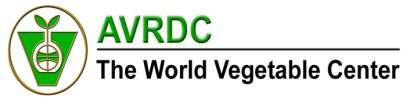 Project Progress Report July 03, 2012Acronyms and AbbreviationsAGRA		Alliance for a Green Revolution in AfricaAIFSC		Australian International Food Security CentreAIV		African Indigenous VegetablesARI-Uyole	Uyole Agricultural Research InstituteASARECA	Association for Strengthening Agricultural Research in Eastern and Central AfricaBecA/CSIRO	Biosciences eastern and central Africa/Commonwealth Scientific and Industrial 			Research OrganizationBMZ		Bundesministerium Für Wirtschaftliche Zusammenarbeit / German Federal 				Ministry for Economic Development CooperationCAADP		Comprehensive Africa Agriculture Development ProgrammeCABI		Centre for Agricultural Bioscience InternationalCGIAR		Consultative Group on International Agricultural ResearchCIMMYT	International Maize and Wheat Improvement CenterCIP - OFSP	Centro Internacional de la Papa/International Center for Potato - Orange Flesh Sweet 		PotatoDARS		Department of Agricultural Research ServicesEIAR		Ethiopian Institute of Agricultural Research ESA 		East and South Africa	FARA		Forum for Agricultural Research in AfricaGIZ		Gesselschaft für Internationale Zusammenarbeit / German Agency for International 			Cooperation HortCRSP 	Horticulture Collaborative Research Support ProgramICRISAT	International Crops Research Institute for the Semi-Arid TropicsHORTI		Horticultural Research and Training InstituteIDE		International Development EnterpriseIFDC		International Fertilizer Development CenterIFPRI		International Food Policy Research InstituteIIAM 		Instituto de Investigação Agrária de Moçambique / Agricultural Research Institute 			of MozambiqueIITA		International Institute for Tropical AgricultureILRI		International Livestock Research InstituteIRRI		International Rice Research InstituteISTA		International Seed Testing Association IWMI		International Water Management InstituteMARC		Melkasa Agricultural Research CenterNARES		National Agricultural Research and Extension ServicesNEPAD		New Partnership for Africa’s DevelopmentNIRS		Near Infrared Reflectance SpectroscopyPIAT		Platform for innovation, agriculture and technology transferRARI		Regional Agricultural Research InstituteSIMLESA	Sustainable intensification of maize-legume cropping systems for food security in 			Eastern and Southern AfricaSUA		Sokoine University of AgricultureTAHA		Tanzania Horticultural AssociationTAPP		Tanzania Agriculture Productivity ProgramTASTA		Tanzania Seed Traders AssociationTFNC		Tanzania Food and Nutrition CentreT-MARC	Tanzania Marketing and Communication TOSCI		Tanzania Official Seed Certification InstituteUC Davis	University of California - DavisUNAC		Uniao Nacional de Camponeses / The National Peasant’ UnionvRA		Vegetable production in Rural AgriculturevUPA		Vegetable production in Urban and Peri-urban AgricultureSection One - Overview & SummaryAVRDC – The World Vegetable Center is coordinating “A preliminary study to improve income and nutrition in Eastern and Southern Africa by enhancing vegetable based farming and food systems” at the request of the Australian Centre for International Agricultural Research (ACIAR) under Grant # FSC/2012/001 covering the period from 15 May 2012 to 30 November 2012.  The study aimed to understand the characteristics of vegetable production systems in Eastern and Southern Africa (ESA), specifically in Ethiopia, Malawi, Mozambique and Tanzania, in order to develop appropriate and effective technological interventions which can maximize returns, generate and increase income to reduce poverty, and contribute to greater food and nutritional security. The specific objectives were to:analyze the poverty and food insecurity reduction potential of vegetable production in urban, peri-urban and rural agriculture;identify action-research topics with high potential for providing practical and policy advice on to how to promote vegetable production as a poverty and food insecurity reduction strategy; identify research partners to implement these activities and establish the best combination of action-research topics and partners within a coherent research project.To plan and carry out the assignment, a scoping study team was assembled by AVRDC and ACIAR, consisting of the following people: The study consisted of three distinct phases: (i) desk review of documents followed by (ii) supplemental information gathering via electronic mail or on-location visits and (iii) needs assessment and preliminary action plan development via a stakeholder workshop. The scoping study team faced a challenge of availability of the people concerned (other commitments made prior to the scoping study), various travel requirements (visa, itineraries) and the need to commit the funds within a short time from the approval of the study proposal. This led to several changes in the study schedule and format.Thus, the desk review of available documents was run concurrently with information gathering from key informants, since the scoping study proposal already had most of the questions that answers were being sought for. It is proposed that the review, a summary of which is given under Section Two of this report, will assist in developing a questionnaire that would be used for the establishment of a baseline for the regional project once it is approved. Supplemental information was sought from different groups of key informants and/or potential partners with knowledge on the countries being targeted for the project or the ESA region as a whole. Two documents extracted from the scoping study proposal, namely, the guidelines of the scoping study (Annex 1) and potential ideas for a regional project (Annex 2) were shared with the informants/partners in support of a request for written contributions on gaps, needs, and intervention options.The first group was made of ACIAR-recommended or suggested experts: Dr. Lusike Wasilwa (Assistant Director of Horticultural and Industrial Crops, Kenya Agriculture Research Institute), Dr. Fidelis Myaka (Director or Research and Development, Tanzania   Ministry of Agriculture, Food Security and Cooperatives) and Dr. Mulugetta Mekuria (CIMMYT Representative for Southern Africa Regional Office).  Additional contacts were made with Dr. Daniel Karanja (AIV Seed Systems Project Manager) and Dr Roger Day (Deputy Director, Development) of CABIAfrica whose plant clinic initiative was mentioned by ACIAR. From this group, a contribution was only received from CABI Africa, which we gratefully acknowledge. This contribution (detailed in Annex 3) was congruent with the ideas being proposed by AVRDC and ACIAR for the regional project. CABI Africa would be a valuable participant to the project, with experience on plant clinics, an extension-related assistance mechanism to farmers. The second group was made of established vegetable research and development professionals from the countries being targeted for the project. Because AVRDC has had extensive work presence in Malawi and Tanzania and given the availability constraints mentioned above, it was agreed that no on-location visits would be carried out for these two countries. Rather, the same request sent to the first group of informants was addressed to key contacts in Malawi and Tanzania. We gratefully acknowledge written responses from Drs Thompson Chilanga and Charles Malidadi (Bvumbwe Agricultural Research Station) for Malawi and from Drs Eugene Agbicodo (Breeding Manager, Rijk Zwaan Afrisem Ltd.), Bob Shuma (Executive Director, Tanzania Seed Trade Association), and Silivesta Samali (Director, Horticultural Research and Training Institute) for Tanzania. These contributions highlighted the following as required pillars for a regional project: (i) variety testing/dissemination and seed systems, (ii) post-harvest, nutrition and demand creation, and (iii) capacity building along the research through development continuum. The Malawi and Tanzania country notes are adjoined to this report as Annex 4 and Annex 5, respectively.AVRDC had had only limited presence or activity in Ethiopia and Mozambique, which meant that information gaps for these countries were relatively important. Therefore, on-location visits were made to Ethiopia (visited by Victor Afari-Sefa and Benjamin Dent) and Mozambique (visited by Christopher Ojiewo and Suzie Newman). Both scoping sub-teams produced detailed reports on their findings, which we refer to Annex 6 for Ethiopia and Annex 7 for Mozambique. In addition to confirming the pillars highlighted above as essential, these two reports also identified value chains as a critical element that a regional project should address.  Finally, a group of about 15 people representing the four target countries as well as AVRDC and ACIAR took part in a stakeholder consultation meeting that was held from 12-13 June 2012 in Arusha, Tanzania. They had the opportunity to review all received reports as well as oral presentations from each target country, before deliberating on building blocks and collaboration mechanisms for a regional project. This is captured in Section Three of this report that summarizes the outcome of the stakeholder consultation. Section Two - Summary of Literature Review A desk review of key documents on vegetable research and development issues that may have relevance to the target region was carried out. The general picture emerging from these reviews is that the production and marketing of vegetables in most East and Southern African countries is constrained by many factors, particularly: poor quality of the seeds used for production, spatial and time gaps in seed distribution systems, high postharvest losses of marketable produce, high transaction costs along the supply chain due to inadequate infrastructure, lack of appropriate market information systems, low bargaining power of farmers, and ineffective marketing systems and policies to enhance trade within and between countries. It appears that consumer behavior, which drives production and marketing choices, is of paramount importance in deciding what kinds of interventions along the value chain should be considered. Consideration 1 - Improving germplasm and seed systems:  In the past the supply system was largely dominated by the public sector, but these have often become non functional with informal supply systems remaining important as exemplified by a pilot seed demand study in Tanzania (Amaza et al., 2010). The main sources of information about improved and/or newly released seeds are currently through informal sources (friends and neighbours) as noted by the need to address bottlenecks in variety release procedures, seed laws and policy guidelines in countries such as Tanzania. This has called for need for joint public and private sector partnerships to strengthen demand creation activities and seed commercialization activities by seed companies as exemplified by activities undertaken by innovation platforms set up under AVRDC’s Vegetable Breeding and Seed Systems for Poverty Reduction in Africa Project. The major constraints faced by seed suppliers include low market prices for seeds sold and limited access to capital for investment and expansion of operations. There have been several initiatives to build the capacity of both seed company personnel and national agricultural research and extension personnel in vegetable seed production and marketing systems. On supply of improved planting materials, efforts are underway to promote use indigenous vegetables such as amaranth and spider plant as climate resilient crops in humid regions while improved breeding efforts towards abiotic tolerances such as heat and drought in the phase of climate change are planned for drier countries such as Ethiopia (see AVRDC’s 2012 proposal submitted to GIZ for funded). Consideration 2 - Production systemsIn analysing the value chains, several production systems related constraints were identified to later affect the quality and value of produce to consumers. These include technical and marketing constraints that affect the production part of the value chains include: serious pests and diseases in field and post harvest, excessive use of pesticides (for local markets) and lack of an organized system of technical assistance and capacity building. It is also recommended that specific studies be undertaken on smallholders’ access to irrigation and potential interventions to improve access to enable more smallholders to produce vegetables in the low supply season to spread their production for higher incomes across seasons.Consideration 3 - Marketing systemsDomestic and regional markets in East and Southern Africa suffer from severe inefficiencies in their value chains. Accessing markets if often difficult for smallholders due to lack of adequate inputs and infrastructure. Smallholder vegetable farmers in East and Southern African countries generally lack access to appropriate market infrastructure and market information for their produce. Even where partly functional market information systems exist, smallholders do not appear to be aware of how to access it or the system is not penetrating into rural areas. Further studies are needed to determine why smallholders are not accessing existing systems. Market power is often in the hands of wholesalers, supply chains are long, there is little or no product innovation or market information, and small-volume transactions are common. This partly stems from the fact that most linkages between actors along the indigenous vegetables value chain are spot market relationships, except for the linkage between retailer and supermarket which is a persistent relationship. Results from various value chain studies indicate that middlemen involved in the supply chain are also faced with lack of capital or limited access to credit as the leading limiting factor. Also, climate change constrained some the retailers from selling more indigenous vegetable to consumers. Consequently, domestic supermarkets and international export markets in sub-Saharan Africa handle considerably smaller volumes of vegetables; they do involve smallholders to a greater or lesser extent. It is recommended that highest priority should be given to opportunities to strengthen farmer organization in all relevant interventions to improve vegetable value chains.Consideration 4 - PostharvestPoor post-harvest management and lack of knowledge of the required technologies, quality standards and food safety protocols severely limit many producers’ access to markets. Improper pre-harvest, harvest and post-harvest procedures in sub-Saharan Africa can result in losses of more than 50 percent for perishable vegetable crops e.g. tomatoes and indigenous leafy vegetables. It is recommended that any decisions made to support interventions in the post-harvest management of producer emphasizes on consumer part of vegetable value chains by harmonizing interventions in the production aspects of the value chain to capitalize on complementarities. Future Interventions should target building the capacity of smallholders to improve post-harvest management of vegetables. It is also recommended that efforts should be made to work with the government to develop flexible grades, standards and food safety regulations to acknowledge the diversity in the sector.Consideration 5 - Nutrition and utilizationConsumption of vegetables to address hidden hunger and communicable diseases such as diabetes and hypertension is less than recommended in all countries in sub-Saharan Africa. This has resulted from the historical stigma attached to African indigenous vegetables particular, African indigenous vegetables as they are high in nutritional content compared to globally important vegetables such as tomato. The situation seems to be however changing in some countries due to more positive attitudes toward consuming African indigenous vegetables, and increased knowledge of health-promoting properties of indigenous. This is gradually leading to increased aggregate demand and consumption of vegetables. It is recommended that government and private sector partnerships be facilitated to invest improving the domestic marketing system infrastructure and, hence, consumption of fresh vegetables nationally.Consideration 6 - Consumer ResearchWeinberger and Msuya (2004) report Indigenous Vegetables in Tanzania provided a model of the types of consumer research which should be reviewed in detail, and where necessary supplemented with new research, to understand what different consumers in the target countries value about various vegetables, and hence the drivers of their purchasing and consumption behavior.  For example, Weinberger and Msuya looked at consumption differences between men, women and children, and examined the impact of:Wealth and ethnicity;Vegetables’ status;Knowledge of preparation, especially to optimize nutritional value;Where purchasing takes place, and how frequently;Influence of affordability and availability, andThose attributes of amaranth, nightshade and African eggplant which drive purchasing/consumption behavior.  In particular, Color, texture, size, taste, presence of seeds, hairiness of stem, degree of slime, thickness of stem;Cooking time, and aroma before and after cooking, andProduct origin.A cluster analysis segmented the market by determining the most prominent combinations of attributes.  Responding effectively upstream to these drivers of different segments will increase the value created by the chain and increase demand for the final product.  Additionally, isolating the most influential drivers helps target educational interventions to increase demand.  Finally, such research forms the foundations of designing micro-level value chain projects, if undertaken.  Weinberger and Msuya’s investigation also explored how consumption patterns varied between dry and rainy seasons, when both indigenous and exotic vegetables’ availability changed.  This is important information for upstream interventions.  For example, their analysis found that during the rainy season hardly any households bought indigenous vegetables because they were readily available from either home gardens or gathering outside the homestead.  Therefore, when farmers would have most crop to sell, they would find demand at its lowest, strongly suggesting that farmers should focus on exotic crops during the rainy season.  Conversely, during the dry season, approximately two-thirds of all households purchased indigenous vegetables at the market, making them a more attractive commercial crop for smallholders, so long as they have access to suitable varieties and other inputs.  Finally, the report includes a contingent valuation on willingness to pay, including age, sex, income, education, and shopping venues, which also help to prioritize the opportunities offering the greatest returns to farmers from different consumer segments.Similarly, Macharia (2012) proposed a consumer segmentation for shoppers in Nairobi, and then exemplifies how the value chain collectively (peri-urban farmers, retailers and other stakeholders) can contribute to, and benefit from, serving the aspirations of those segments for whom their own capabilities and motivations are most suited.  Macharia illustrated this as follows:Prestigious Shoppers seek high quality products and superior customer service at supermarkets;Market Enthusiasts seek better market facilities, product appearance and buyer-seller relationships;Ethics Crusaders want greater courtesy and transparency, andSafety Sceptics are especially concerned about the quality of irrigation water in peri-urban production, and the levels of chemical usage.One of his relevant conclusions for this study was the need to build capacity within value chains for group leadership and management to overcome the challenges to the formation and maintenance of long term business partnerships along the chain. Amaza’s (2009) Analysis of Traditional African Vegetables and Sweet Potato Consumer Demand in Kenya and Tanzania presented a compelling justification for the need for simultaneous interventions to promote:Seed availability;Production capacity (skills and volume);Logistics – postharvest handling which maintains quality and reduces wastage, andMarket development (demand: knowledge of benefits and uses; affordability; convenient availability at required quality).Recommendations in that report that may be relevant to this project include increased consumer knowledge of the nutritional and health benefits derived from traditional African vegetables; improving grades and standards; value addition, and increasing awareness among both producers and traders of the significance and potential of producing and marketing good quality produce.The AVRDC (2008) report on the workshop on African Indigenous Vegetables and urban & peri-urban agriculture policy dialogue highlighted the risks of ignoring consumer attitudes in designing successful value chain interventions.  For example, urban dwellers, especially young people, were reported to find indigenous vegetables "old-fashioned" and "poor man's food".   Convenience was also essential to increase vegetable consumption because urban dwellers are busy, so they eat less fresh produce if it takes a lot of effort to prepare, as is the case with many indigenous vegetables, because there is a particular opportunity cost to their preparation for urban working women.  Accordingly, increasing the supply of vegetables without reflecting or tackling these barriers would have negligible effect on consumption, and hence there will be no additional value to flow back upstream to farmers. What’s Next: Stepping-Up or Hanging-in?Voley and Buxton (2011) distinguish between interventions to help smallholders to ‘step-up’ to enter supermarket supply chains, or ‘hang-in’ to service traditional markets.  This distinction provides a useful framework for considering suitable interventions.  While some upstream improvements might be the same for both outcomes, some capacity building and post-harvest support may be different, and need to be consistent.  For example, the most suitable value chain participants and resources will be affected if the aim, even if long term, is to enable smallholders to have the flexibility to step up to supplying supermarkets.  Conversely, where either the emergence of supermarkets is deemed minimal or smallholders are considered very unlikely to compete against larger suppliers, then the interventions should focus on strengthening their participation in supply chains which remain focused on traditional markets. Vorley et al (2008) identified the key interventions for successful stepping-up as tackling:Low and inconsistent production volumes;Dispersed/inaccessible production;Weak negotiation positions;Limited capacity to meet formal market requirements/standards, or affordability of verifying compliance, andPoor access to information, technology and finance.Interventions may also need to facilitate producers to cooperate to compete as a single supplier, and/or for their customers to be responsive to the realities of smallholder production.  Depending on the current and future opportunities in each country, the research could explore resolving these issues with a demonstration value chain.ReferencesProjects Reports and documentsNetworking to Promote the Sustainable Production and Marketing of Indigenous Vegetables through Urban and Peri-Urban Agriculture in Sub-Saharan Africa (donor: European Union)Technology Transfer of Promising Vegetable Lines through Sustainable Seed Production in East Africa (donor: Rockefeller Foundation)Promotion of Neglected Indigenous Leafy and Legume Vegetable Crops for Nutritional Health in Eastern and Southern Africa (donor: BMZ, Germany)Improving human nutrition and income through integrated agricultural research on production and marketing of vegetables in Malawi and Mozambique. (in partnership consortium led by Bioversity International, Sub-Saharan Africa Challenge Program)Vegetable Breeding and Seed Systems for Poverty Reduction in Africa (donor: Bill & Melinda Gates Foundation)3C: Crops for a Changing Climate - Improving livelihoods and reducing vulnerability to climate change effects of resource-poor farmers through improved access to abiotic stress-resilient and profitable vegetable varieties in sub-Saharan Africa (proposed donor: BMZ, Germany)Publications & Consultancy reportsAmaza, P. S. (2009) Critical bottlenecks in Traditional African Vegetables (TAVs) supply chain in Tanzania and Uganda. AVRDC – The World Vegetable CenterAmaza, P. S. and J. P. Hella (2010) A Pilot Study of Vegetable Seed Demand in Tanzania. Submitted to AVRDC – The World Vegetable CentreAmaza, P.S.  (2009) An Analysis of Traditional African Vegetables and Sweet potato Consumer Demand in Kenya and Tanzania. AVRDC – The World Vegetable CenterBright, D., Seville, D. and Borkenhagen, L. (2010) Think big. Go small: Adapting business models to incorporate smallholders into supply chains, Briefings for Business Series, Oxfam International, Oxford, England, available online: http://www.oxfam.org/sites/www.oxfam.org/files/b4b-think-big-go-small.pdf Ellis-Jones, J., J. Stenhouse, H. Gridley, J. Hella and M. Onim (2008) Vegetable Breeding and Seed Systems for Poverty Reduction in Africa - Baseline Study on Vegetable Production and Marketing. AVRDC – The World Vegetable Center.Farm Concern International (FCI) and Urban harvest (UH). (2006) Viable market opportunities and investigative research on market threats and peri-urban farmers (based on action market research) Working paper No. 2, 1/FCUH/IDRC/03.06. NairobiHerforth, A. W. (2010) Promotion of traditional African vegetables in Kenya and Tanzania: a case study of an intervention representing emerging imperatives in global nutrition. A Dissertation Presented to the Faculty of the Graduate School of Cornell University in Partial Fulfillment of the Requirements for the Degree of Doctor of PhilosophyLenné, J. and A. Ward (2008) Exotic and Indigenous Vegetable Value Chain Analysis for Selected Countries in East and Southern Africa - A report submitted to The Bill & Melinda Gates foundationMacharia, J. (2012) A systems approach to value management and performance improvement: A case study of fresh vegetable supply chains in Nairobi, Kenya, University of QueenslandVorley, B. and Buxton, A. (2011) Under what conditions are value chains effective tools for pro-poor development?, International Institute for Environment and Development, available online: http://pubs.iied.org/pdfs/16029IIED.pdf Vorley, B., Lundy, M. and MacGregor, J. (2008) Business models that are inclusive of small farmers, International Institute for Environment and Development, available online: http://pubs.iied.org/pdfs/G02340.pdf Weinberger, K. and J. Msuya (2004) Indigenous vegetables in Tanzania: significance and Prospects. Technical bulletin No. 31. Shanhua: AVRDC Section Three - Outcome of Stakeholder ConsultationThe stakeholder workshop produced a number of building blocks to consider for a regional project, as listed hereafter.Project goalTo improve the income and nutrition of rural and urban poor households in Eastern and Southern Africa Project purposeTo enhance the availability of high yielding (production volumes/new farmers) and nutrient dense exotic (globally important) and traditional (indigenous) African vegetable crop varieties (priority crops) to smallholder farmers and, through enhanced value chain management, to increase the adoption and consumption of both their fresh and processed products for better health, nutrition and improved livelihoods of rural and urban poor households in Eastern and Southern Africa.Project Objectives:Improve urban and peri-urban vegetable production and thereby improve food and nutritional security and income generation of women and unemployed youth in large towns and cities in the target countriesImprove vegetable availability through inclusion in staple food cropping systems, thereby diversifying diets, enhancing food and nutritional security and income generation of the poor rural folkBuild the capacity of stakeholders along the rural and urban value chains for more efficient and safer production, post harvest handling and marketingPotential Thrusts/Activities (Project Pillars]Project Pillar 1 - Value chain management [To be led by Victor Afari-Sefa and Benjamin Dent]Key Target 1: Demonstrate the opportunities for increased value chain efficiency and effectiveness (including farmer-market linkages) Conduct surveys to evaluate the critical characteristics of marketing models/channels of vegetables in the urban and rural areas in the focus countries.Review, and where necessary supplement, existing consumer research in each country to understand the drivers of consumer behavior (for each segment: what product attributes they value; what deters purchasing; what interventions would increase consumption and/or willingness to pay)Work with selected value chains to act as demonstration case studies to implement the outputs of Pillars 2-4 and to build cooperative relationships and information flows.Carry out gender analysis to understand the dynamics of gender division of labor and decision making across the different vegetable value chain activities and how this impacts on household income and nutrition in the focus countries.Project Pillar 2 - Produce quality/management practices (vegetable produce; pre/post-harvest) [To be led by Mohammed Yesuf  and Gordon Rogers]Key Target 2a: Technologies for safe production of vegetables improved and deployed in urban and peri-urban settings in the focus countriesDevelop and disseminate integrated pest management approaches, minimizing the use of pesticides and advocating host plant resistance, cultural methods and biological control options.Evaluate existing microbial/pesticide contamination (type and level) in indigenous and introduced vegetables obtained from urban  markets in the target (identify ways of minimizing risks associated with the microbial/chemical contaminants)Evaluate water quality and recommendation of quality standards for water used in vegetable production in the peri-urban areas of the target countries.Evaluate soil quality and the interactions of organic fertilizer applications on changes of physical, chemical and biological soil properties for optimum crop productivity with reduced quantities of inorganic fertilizers.Key Target 2b: Rural cereal-based production and food systems enriched and diversified with vegetables Elucidate vegetable production constraints and opportunities, resource use, technology preferences and market access in cereal-based systemsElucidate vegetable input and output markets and value chains in cereal-based production systemsCharacterize vegetable farm-household typologies and system options to reduce risks and enhance profitability in cereal-based production systemsDevelop vegetable intercropping or crop rotation with cereals/staples  through intensification and diversification for production risk reductionProject Pillar 3- Improved varieties and seed systems [To be led by Chris Ojiewo and Paul Kusolwa]Key Target 3a: High yielding and nutrient-dense elite lines and landraces jointly evaluated and selected with major value chain stakeholders Carry out morphological and molecular characterization of existing germplasm Evaluate germplasm/varieties/lines for adaptation to major peri-urban agroecologies within the target countries (multilocational trials)Analyze elite germplasm for nutrient and antinutrient propertiesRecommend selected lines for official release and/or registration Key Target 3b: Farmer access to high quality seeds of best varieties of selected vegetables for inclusion in sole and cereal-based systems facilitated Assist in developing farmer-led community seed enterprisesDevelop seed production and conservation protocols for best varieties of selected vegetables Project Pillar 4 – Postharvest management and nutritional education and promotion (part of demand creation/awareness/policy issues) [To be led by Joyce Kinabo and Suzie Newman]Key Target 4a: Technologies for improved postharvest storage, value addition and processing developed and promoted [Nutrition-driven behavioral change]  Evaluate options for packaging, storage and transportation to enhance the nutritional quality of selected vegetables. Develop minimal processing technologies such as antimicrobial-wash using hydrogen peroxide and chlorine for adoption in the region.Determine quality standards in order to provide new outlets for vegetable products coming from peri urban farm enterprises.  Quality as an intangible characteristic for many consumers is perceived by value, grading, prestige pricing, quality packing and labeling (certification).  Develop shelf-life enhancing technologies for marketing the selected leafy vegetables in dehydrated forms.  Efficient, cost effective drying methods with best nutrient retention (solar drying, forced air drying using biomass fuel, or using dry-beads) will be evaluated.  (processing)Key Target 4b: Nutritional education and promotion conductedDevelop promotional materials (recipes/songs/leaflets) which are easy-to-prepare, cost-effective, acceptable and marketable in each target country to enhance consumption. Create awareness through field days, seed fairs, food fairs, national agricultural shows and exhibitionsProject Pillar 5 - Capacity development and enhancement [cross-cutting, to be embedded in other pillars]Key Target 5: Group & individual training achievedTrain end users with emphasis on women and youth groups from target households on [i] best post harvest handling and preservation practices (preparation, processing and packaging) of vegetable food products; [ii] best vegetable crop production and protection practices; [iii]best seed harvesting, processing and storage of vegetable varieties; [iv] best practice in value chain management; [v]best vegetable recipes and preparation methods for optimum nutritional quality Develop training of trainer programs of extension and private sector personnel on key vegetable value chain technologies and management developed through the projectContribute to graduate training and capacity building of key research project personnelBuild capacities of national research institutes in vegetable production, marketing and utilizationProject Partners [Main & Collaborators]Project ManagementProject Operation (Themes)Project Operation (Priority Crops)Project LinkagesSIMLESA – Ethiopia, Malawi, Mozambique, Tanzania (East & Southern Africa)CABI Africa Plant Clinic Initiatives – Ethiopia, Malawi, Mozambique, Tanzania (East Africa)HortCRSP Postharvest Training and Services Center (PTSC) – East AfricaUSAID Africa RISING – Ethiopia, Malawi, TanzaniaCIP OFSP – MozambiqueGIZ Crops for Changing Climate – EthiopiaSasakawa Africa Association – East AfricaASARECA – High Value NSC (Sub regional organization)IFDC BECA/CSIRO Amaranth Project  - Tanzania (Kenya)Project Communication Plan  Hold annual stakeholder meetings including producers, seed companies, input suppliers, traders, buyers, middlemen, transporters, government regulators and high value market operators (supermarkets, hotels and tourist centers) to discuss, identify and strategize how to develop synergies in market linkages and eliminating bottlenecks (goes to capacity building)Organize workshops/ conference on value-addition of indigenous and other vegetable crops through low cost processing to enhance the knowledge diffusion and adoption platform.Engage other stakeholders such as African Food and Nutrition Forum and Policy makers in governments to evaluate the opportunity recommendations on conditions necessary for possible technology replication at both national and regional levelProduce publications (including value chain case reports), policy briefs, dissemination tools/promotional materialsProject Monitoring & Evaluation Plan Baseline [Value chain analysis, Capacity assessment]Indicators & Milestones [Behavioral change]End lineNext StepsThe scoping study team will convene in Canberra from 16-17 July 2012 to present findings of the scoping study to ACIAR. It is expected that a full project proposal will be developed during the remaining period to 30th November 2012 which is the end date of the agreement subtending the scoping study.   It was agreed that the scoping study team and the Pillar leaders will form the proposal writing team and that a highly interactive and iterative process will be followed.In developing the full proposal, additional information required from the target countries will be sought, including but not limited to:Institutional capacity statement (what the institution does, since when, resources, intended contribution)Letter of Interest/SupportBiography/Resume/Curriculum Vitae [Background/Profile + key publications relevant to Project]Variety description/list (cultivated/in development)Specific intervention sitesOwing to unforeseen circumstances (e.g. visa), representation from Mozambique at the stakeholder workshop was minimal. Hence it was agreed that follow-up contacts (including a trip) should be considered. AnnexesAnnex 1 - General Terms of Reference A preliminary study to improve income and nutrition in Eastern and Southern Africa by enhancing vegetable based farming and food systemsprepared byDr. Abdou Tenkouano, Director, Regional Center for Africa, AVRDC – The World Vegetable Center, P.O. Box 10, Dultuti, Arusha, TanzaniaTarget Countries:Ethiopia, Malawi, Mozambique, TanzaniaObjectives and deliverablesObjectives or terms of referenceThis scoping study is planned with the aim of understanding the characteristics of vegetable production systems in Eastern and Southern Africa (ESA) to develop appropriate and effective technological interventions (improved varieties, efficient management of water, soil fertility and pests and diseases, appropriate harvesting and delivery) which can:maximize returns to inputs, generate income to reduce poverty, within a context of gender equity, by appropriate market linkages, and contribute to greater food and nutritional security, particularly for the most vulnerable (women and children), by increasing access to and consumption of vegetablesWith this in mind, the objectives of this scoping study are to:Analyze the poverty and food insecurity reduction potential of vegetable production in urban and peri-urban agriculture (vUPA) and rural agriculture (vRA) - Identify the thematic areas where vUPA and vRA can have a demonstrable economic impact on poverty reduction and assess the depth of knowledge in these areas.Identify action-research topics, with high potential for providing practical and policy advice on to how to promote vegetable production in urban, peri-urban and rural agriculture as a poverty and food insecurity reduction strategy.Identify research partners to implement these activities and establish the best combination of action-research topics and partners within a coherent research project to possibly be funded by ACIAR.ActivitiesThe scoping study will consist of (i) desk review, followed by (ii) country visits, leading to (iii) proposal drafting, and subsequent (iv) proposal fine-tuning and validation.Desk reviewThis will consist of review of printed or on-line documentation available from various sources, notably AVRDC’s reports and publications, Food and Agricultural Organization of the United Nations, national research institutions, regional economic commissions, regional research coordination bodies, and the private sector, among others.Expected outputs:Literature survey summary draftedCheck-list of questions for focused group discussion or interview with key informants developed  Country visitsAs a crucial part of the analytical process, the objectives of the country visits are to:Update and validate findings and research gaps identified by the desk review phaseFormulate and prioritize action research themes in each country in relation to the proposed urban poverty and food and nutritional insecurity reduction strategiesThe country visits will be short (3 to 4 days per country). The steps intended for these visits are: Analysis of the poverty reduction potential of vUPA and vRAHow important are vUPA and vRA in terms of livelihood (food production for the household and / or cash income generation), labor opportunities, and coverage of the food needs in major cities and rural production basins? Are vUPA and vRA growing or reducing in/around cities and rural production basins, and what are the key drivers for the observed changes?Are the political, economic, and social contexts favorable to vUPA and vRA activities?Identification of action-research topics What action research is currently being undertaken on vUPA and vRA in the ESA region?Who are the key stakeholders involved in these projects (funding agencies, research institutions, local administration, development organization, private sector)?What are the main research and policy gaps related to vUPA and vRA in the ESA region?The scoping study team will conduct focused discussions and, when possible, a stakeholder consultation workshop or roundtable with key informants. Thus, the team will interview key players in the vegetable value chain including producers, business people, processors, consumers and policy makers. The collected information will be compiled and summarized for the report and draft proposal. Questions will be asked that will enable the scoping study team:  To understand better the production systems involving vegetables, how vegetables fit in agricultural planning at urban, peri-urban and rural levels, the constraints and concerns.To know the farmers’ requirements and availability of improved seed of both traditional and globally known vegetables.To assess existing seed firms or arrangements that deal with multiplication, packaging and distribution of seed of vegetable crops.To understand the demand (market) for globally known and traditional vegetables by consumers and processors.To have information on the current postharvest vegetable processing and packaging activities including traditional know how/technologies.To assess the entrepreneurship skills among vegetable producers, sellers and processors.To acquire information on organizations (e.g. NGO’s, private or public) that work with various aspects of the vegetable production to consumption chain.To determine the level of understanding of nutritional and health benefits of vegetables among consumers and farmers.To know who is involved in research and development of globally known and traditional vegetables, what gaps exist and how to better integrate, coordinate or supplement existing efforts.Expected outputs:Scoping study report produced.Proposal DraftingFollowing the country visits the scoping team will convene a stakeholder workshop in Arusha with participants from all four target countries. A draft a preliminary project proposal on enhancing vegetable based farming and food systems to improve incomes and nutrition in Eastern and Southern Africa will be developed. The drafted project proposal will be fine-tuned and finalized with the scoping team in Canberra, Australia. Expected outputs:Draft project proposal produced. Annex 2 - Ideas for a Regional Project to enhance vegetable-based farming and food systems to improve nutrition and incomes in Eastern and Southern AfricaProposition 1: RationaleThe Eastern and Southern Africa (ESA) region is richly endowed with land and water resources suitable for the production of a diversity of food and vegetable crops, livestock and fish. Yet, despite this immense potential for a diversified production to assure food security and diet diversity, two nutritional problems co-exist, frequently in the same communities and sometimes within the same households, both in urban and rural settings. On the one hand, under-nutrition, including vitamin and mineral deficiencies is high. This is often associated with poor growth of children, and illness, which in turn reduce schooling and ultimately literacy rates and the ability to secure remunerative employment as adults. On the other hand, excessive weight and obesity are on the rise, often associated with type-2 diabetes, joint problems and heart disease, resulting in increased medical costs and lower work output. The most important forms of malnutrition in ESA countries are the inadequate intake of proteins and deficiencies in vitamins A and C, folate, iodine and zinc. Lack of dietary diversity is a causal factor since cassava, maize and other cereals are their major staples. These crops are high in carbohydrates but low in micronutrients and vitamins. Micronutrient deficiency or “hidden hunger” is prevalent especially in the most vulnerable groups:  women and children. This malnutrition can damage cognitive development, lower disease resistance in children, reduce the likelihood of mothers surviving childbirth, and can result in high mortality, especially among the vulnerable populations. In Tanzania for example, at least 3 children out of every 1,000 are born with neural tube defects because of the lack of folic acid (NFFA, 2009). In addition, 4.2 million children and 4.3 million women are iron deficient (Elisaria, 2009), causing anemia.Malnutrition hurts the economy. Farmers and women laborers are weakened by inadequate energy and nutrient intake. Their poor health leads to reduced labor productivity and low farm yields. Opportunities for economic growth are also lost, as adults with poor mental development caused by inadequate nutrition during childhood are less able to innovate and respond to new market opportunities.Vegetables are affordable sources of essential vitamins and micronutrients. Increasing the amount and variety of vegetables in diets can alleviate micronutrient deficiencies. Vegetables are also most appropriate crops for association with the ESA region rural production area dominated by maize. Many maize fields are left fallow during the off-season, where rotation, relay or intercropping with vegetable is mutually beneficial for the farming system. Relay-intercropping with vegetables makes use of residual moisture after maize has been harvested and can be irrigated if required. High farm gate values of vegetables offer opportunity for farmers to gain substantial additional household income and generate employments. Proposition 2: MethodologyThree inter-related efforts are thus proposed as pathways to enhance vegetable-based farming and food systems to improve nutrition and incomes in Eastern and Southern Africa: Urgent need: Dietary diversity must be restored, and consumption of vegetables increasedVarious traditional African vegetables have high nutrient content and are culturally accepted, usually eaten with cassava and maize staples. However, traditional African vegetables have received little research attention. Hence their contribution to local diets and economies is poorly understood, quantified or appreciated, despite their numerous potentially desirable attributes (Pasquini and Young, 2006). Increased production and consumption of traditional African vegetables in response to the greater demand for food from the growing population is constrained by the low productivity of current cultivars and landraces, lack of good quality seeds, limited knowledge of postharvest and processing technologies and opportunities, and a lack of awareness of the nutritional benefits of fresh and processed products. Thus, there is urgent need to identify and promote the most productive and nutritious cultivars of the proposed focus vegetable crops to boost their production for increased profitability and consumption for food and nutritional security.  Providing employment: Increasing urban demand for vegetables can be met by addressing urban youth unemploymentAs is occurring elsewhere ESA countries have a fast growing population that is essentially young and increasingly migrating to cities. Sadly, many migrants to the cities never find employment, or are unable to raise the capital needed to set themselves up as small-scale entrepreneurs. They may live in unsanitary conditions without proper housing or regular meals with adequate nutrition. High youth unemployment leads to increased crime, prostitution, and the spread of drug abuse and sexually-transmitted diseases. The ESA urban population will need to be fed; this will have to be done by the smaller and aging proportion of the population remaining in rural areas. While urban and peri-urban production is fast developing as a much needed response to the demand for vegetables of the urban consumer markets, only the affluent in the cities will have access to the high-priced foods and the unemployed youth will remain hungry and threateningly resentful to the rest of the society. With supporting policies, urban and peri-urban vegetable production can be made attractive to the unemployed youth. They can be taught how to produce vegetables on available land in the cities to meet the rising demand for high quality produce for both fresh consumption in the cities and the nascent processing industry. In Tanzania for example, the local tomato processing industry has to resort to importing tomato for processing into paste even though the country has the potential to meet the demands. Policies can be enacted to focus on gender issues and strengthening the role of young women through training in vegetable production and marketing. Creating community gardens would provide urban farmers with access to cultivable land. However, without adequate production and business skills, investment cannot yield profitable and sustainable returns.Two-pronged approach: Intensive urban and peri-urban production, and enhancing rural vegetable farming with targeted research and developmentVegetables are one of the crops which are most responsive to inputs, with the highest returns per unit of land, time and labor. Market-oriented vegetable production essentially occurs in urban and peri-urban settings with a focus on globally known crop species such as tomato and chilli pepper, but rural production by small-holders remains the dominant feature for traditional vegetables such as amaranth and African night shade. In rural settings, the focus should be on crop diversification with enhanced production technologies to boost vegetable production for higher productivity, opening up opportunities to increase household income and improve the households’ nutritional status. In urban and peri-urban settings, a small intensive plot approach is proposed which is cognizant of human and environmental safety, with appropriate market and value chain linkages for a growing cohort of unemployed youth.In both situations, it is proposed that nutritional deficiencies be addressed by promoting diet diversification via increased consumption of nutrient-rich vegetables in association with food preparation methods that preserve or enhance nutrient content of foods.  Proposition 3: LinkagesThe proposed research aligns strongly with the priority research areas of the Australian International Food Security Centre (AIFSC) within ACIAR. In particular, it addresses the Food Utilization program (Program 3) through improving nutrition, diversifying diets and (in the larger project proposal) exploring possibilities for food processing. The Food Access program (Program 2) is also addressed, through investigating market linkages and opportunities to generate income.  The proposal also aligns strongly with the AIFSC cross-cutting program of Building Resilience in Food Systems (Program 6), allowing communities to respond better to extreme climatic events and other shocks. A current ACIAR-supported project, SIMLESA (Sustainable intensification of maize-legume cropping systems for food security in Eastern and Southern Africa) aims to increase food security and income at household and regional levels and economic development in Eastern and Southern Africa through improved productivity from more resilient and sustainable maize-based farming systems. The project is operating in Ethiopia, Kenya, Malawi, Mozambique, South Africa, Tanzania, Uganda, and Zimbabwe.  Agriculture development aid has traditionally supported the starchy staple crops, such as rice, maize, wheat, and cassava. An abundance of these crops will only amount to a “Grain Revolution” if the vegetables required to balance the diet are not equally abundant. Consequently, a “Revolution with Greens” is also highly necessary.The idea is that the project subsequent to the proposed study will synergize SIMLESA by diversifying production and diets through increased integration of vegetables into maize-dominated farming systems with options for postharvest processing that will accrue benefits for the rural households.A USAID-supported Tanzania Agricultural Productivity Program (TAPP) aims to achieve greater productivity of food crop agriculture in rural areas, whilst the improved road and transport infrastructure will help to connect rural production basins to urban consumer markets. However, this is more difficult to achieve for vegetables because of their highly perishable nature that makes them very difficult to transport over long distances. The subsequent project is thought to complement TAPP by increasing the productivity of peri-urban and urban vegetable production systems to respond to the transportation related problems in vegetable enterprise. The project will focus on engaging and empowering unemployed youth to enable them to generate income through vegetable production and related activities. Annex 3 - Contribution from CABI AfricaFrom: Day, Roger (CABI-Africa) [mailto:R.DAY@CABI.ORG] 
Sent: Thursday, June 14, 2012 10:11 AM
To: Nadine Kwazi
Cc: 'Abdou Tenkouano'; Karanja, Daniel Kimani (CABI-Africa); Akiri, Morris (CABI)
Subject: RE: ACIAR-identified Key Informants[-----]We find the scoping study well thought out, and covering all the major areas. I attach a document with some additional comments which we hope will be useful. As stated therein, we’d be pleased to be invited to the stakeholder workshop. [-----] we look forward to the results of the scoping study. Best wishes, RogerRoger DayDeputy Director, DevelopmentCABI AfricaUnited Nations AvenueP.O.Box 633-00621NairobiKenyaTelephone: +254 (0)20 7224450Fax: +254 (0)20 7122150Email: R.Day@cabi.orgVisit us at: www.cabi.orgCABI improves people's lives worldwide by providing
information and applying scientific expertise to solve 
problems in agriculture and the environmentFrom: Karanja, Daniel Kimani (CABI-Africa) 
Sent: 07 June 2012 15:34
To: Nadine Kwazi
Cc: 'Abdou Tenkouano'; Day, Roger (CABI-Africa)
Subject: RE: ACIAR-identified Key InformantsDear Nadine,Thank you for identifying CABI as a key informant in the current scoping study for development of a regional project on vegetables.I wish to inform you that Dr Roger Day (Deputy Director, Development) has kindly agreed to compile some ideas/suggestions/advise, on behalf of CABI in Africa. This will be sent to you tomorrow (8th June 2012) as requested.I noted in one of the attachments (General Terms of Reference)that you were developing a checklist of questions for key informant interview. We would be very grateful if you could kindly send us the checklist if it is available? Kind regards,Daniel Regional Project to Enhance Vegetable-Based Farming and Food Systems to Improve Nutrition and Incomes in Eastern and Southern AfricaCABI Africa, NairobiContacts: Morris Akiri, Regional Director, m.akiri@cabi.orgRoger Day, Deputy Director, r.day@cabi.orgDaniel Karanja, AIV Seed Systems Project Manager, d.karanja@cabi.orgGeneral commentsWe welcome this initiative, and the opportunity to comment. We were in Australia earlier this year, and ACIAR advised us that they were commissioning this study, and that we should link up with AVRDC, so we appreciate AVRDC’s invitation to make our inputs. Some specific comments are given below.We would also be happy to participate in the stakeholder workshop in Arusha at which the scoping study report will be discussed and a preliminary project proposal developed. We have projects in all the 4 countries, we already enjoy good collaboration with AVRDC on a project on African Indigenous Vegetable Seed Enterprises, and would have contributions to make in some of the key areas we highlight below. Specific commentsRationale. We fully agree with the rationale for this project. It is in line with NEPAD’s Comprehensive Africa Agriculture Programme (CAADP), which envisages a shift in the balance between cereals and fruit/vegetables from 92.5% (cereals) and 7.5% (fruit/vegetables) at present, to 85% (cereals) and 15% (fruit/vegetables), as a result of increased irrigation and water management.  In other words fruit/vegetable production is planned to double, so this project would contribute to that.  The challenge, as ever, would be to implement a project that had significant and lasting impact, so we suggest a few areas below which would need to be considered. Demand. Consideration is needed of the consumer demand for vegetables. Your scoping study includes assessing whether vUPA and vRA is increasing or reducing, and what the key drivers are, and this is important. If there is demand (current or latent) that the project can respond to, then it will be easier than if the project is actually seeking to modify demand. So, for example, will the project include public awareness efforts to promote vegetable consumption, or is the demand assumed to be strong enough to focus on supply side issues?  I assume that the market being considered is local/national/regional, rather than the high value export markets of Europe and elsewhere?“Sustainable intensification”.  Market oriented vegetable production is often more intensive than production for home consumption. This may include irrigation, the use of high quality seeds, and increased use of fertiliser and pesticides. In such cases the challenge is to achieve the economic goals without causing environmental damage. For example, from our work on crop protection in peri-urban vegetable production, we know that pesticides are misused in various ways. So the project needs to take into account the need for intensification in ways that will not damage the health of the environment, producers, or the consumers.Food safety. Bearing in mind the previous paragraph, and given that a rationale for vegetable production is improved food quality, it might be necessary to include food safety considerations.  Pesticide residues, for example, are quite common on vegetables in the local market, despite the fact that capacity exists to meet the high food safety standards of international markets. As local markets become more sophisticated, food safety issues are likely to become more important, and this links to marketing issues.Technology uptake.  Production for market provides the “pull” for technology uptake, but at the same time, some “push” maybe required. The area of getting new technology adopted is not straightforward, and requires a combination of issues to be addressed.  These include extension/communication, policy & regulation, markets, credit, risk management, seed systems (for improved varieties). Some of these are discussed further below. Suffice to say that there are many examples of excellent technologies that are not widely used, because the combination of circumstances makes it not worthwhile for the farmer to do so. Extension/Communication. Communicating information to different stakeholders, including farmers, is important, but an area that research projects often don’t adequately address.  We are currently running a B&M Gates Foundation project on communicating soil fertility information to a range of stakeholders, and through that and other work are using various different communication tools, from traditional printed materials, through to mobile phones.Communicating with farmers (extension) is obviously a key area, and one of the challenges is how it can be done most cost effectively. You mentioned our Plantwise Initiative (www.Plantwise.org), under which plant clinics are being established.  A plant health clinic is an extension method by which farmers can receive advice in much the same way that they would receive advice from a human health clinic.  In this case it is a plant rather than person that is sick, but the principle is the same.  The clinics run for about half a day every 2 weeks, so can be integrated with extension providers’ other work. Often they are run by the government extensionists, but NGOs, farmer associations and private sector can all run clinics too. Several features of the approach are beneficial; it is demand-led, it reduces the need for extension to travel to farms, and by recording farmers’ problems, it provides a way of keeping in touch with their actual needs. But like all extension methods, plant clinics can’t do everything!  For example, they can’t reach very large numbers – for that, different approaches are required. Plantwise is currently working in 7 countries in Africa, including Tanzania, and we have Malawi, Mozambique and Ethiopia all on our list for planned expansion.Seed systems.  One of the constraints to improved production of many crops including vegetables is the availability of appropriate seed. There is a wide range of issues in seed systems from policy/regulation (national and regional), through to capacity issues of seed bulking, and marketing, to name a few. A significant expansion of vegetable production will need seed systems with the capacity to respond to increasing and changing demand, including for new and improved varieties. This would need to be a component of the project, as your scoping study implies. Annex 4 - Malawi country report – Bvumbwe Agricultural Research StationPoverty reduction potential of vegetable production in urban and peri – urban agriculture and rural agricultureFrom: Thomson Chilanga [mailto:tchilanga@yahoo.co.uk] Sent: Friday, June 08, 2012 6:36 PMTo: nadine.kwazi@worldveg.orgSubject: Fw: Paper for Arusha meetingNadinePlease find attached for your action. I tried with the Ministry but was late for them to allow me to move on. Its just unfortunate that I couldnot get the mail in time. Try this one next time.RegardsThomson----- Forwarded Message -----From: Charles Malidadi <charlesmalidadi@yahoo.com>To: Thomson Chilanga <tchilanga@yahoo.co.uk> Sent: Friday, 8 June 2012, 8:05Subject: Paper for Arusha meetingSir, Please find the attached report for Arusha meeting. Regards,CharlesMALAWI COUNTRY REPORT – BVUMBWE AGRICULTURAL RESEARCH STATIONPOVERTY REDUCTION POTENTIAL OF VEGETABLE PRODUCTION IN URBAN AND PERI – URBAN AGRICULTURE AND RURAL AGRICULTUREVegetable production in urban and peri-urban agriculture and rural agriculture (vUPA and vRA) plays important roles to the livelihoods of many people in urban, peri-urban and rural areas. Vegetables can be the only source of income in those areas as most of the people depend solely on agriculture for their livelihood.  Vegetable production does not require heavy capital investment unlike other horticultural crops because they are mostly grown on small pieces of land. Vegetable production provides all year round employment to most people living in those areas as the crops the crops all grown throughout the year. The urban areas provide ready markets for vegetables grown in both rural and peri-urban areas. In turn the health status of people living in urban areas has improved because most of the vegetables are nutritious because they contain proteins, vitamins, iron and carbohydrates. The most important vegetables grown in Malawi are tomato, cabbage, onion, mustard, amaranth, green pepper, carrots e.t.cuVPA and vRA is growing both cities and rural areas. Of course there are minor differences between those areas because in cities production plots are relatively small while in rural production the plots are bigger.  The increase could be attributed to increase in the population in cities, change in the eating habits of people and also campaigns and awareness meetings conducted throughout the country aimed at promotion of both production and utilization. The population increase in rural areas has led to reduced land holding sizes  (0.2 ha on average) of smallholder farmers and thereby making farmers who were producing field crops to switch to vegetable production because vegetables require small pieces of land to be produced.Political, economic environments in Malawi are favourable to vUPA and vRA activities because there is a political will to support research activities by the government. Money lending institutions are also there to provide loans to farmers who would want to venture into vegetable production. The communities are accepting vegetables as part of their daily food.There has been a number of research activities being conducted. These includeGeneration of technologies which are high yielding, disease and pests tolerant. This has helped because farmers have now improved their levels of production and also the quality of the harvest has improvedImproving the shelf life of vegetables: work is still under way to come up with vegetable crops which have longer shelf life because most farmers do not have refrigeration equipment in the rural areas hence in the past they would incur a lot of post harvest losses because vegetables deteriorate very quicklyValue addition technologies; work has been conducted to come up with several products which farmers could make in order to reduce post harvest losses. The technologies include production of puree, paste, vegetable juice and othersResearch work on indigenous vegetables: there has been a lot of work on indigenous vegetables in terms of their propagation and utilization.  Different recipes of indigenous vegetables have been developed and promoted at household level as well as national level.The key stakeholders involved in the projects are International Centres, such as Bioversity International, Word Vegetable Centre for Africa AVRDC and Forum for Agricultural Research in Africa (FARA), nongovernmental organizations, farmers unions, researchers, extension workers and buyers. The projects are being funded by AVRDC, FARA and Bioversity International.Research GapsThe research gaps would beComing up with diverse varieties of vegetable crops which are high yielding, disease and pest tolerant in order to give the smallholder farmers a wide choice of alternatives as this will also encourage diversification.Improving the nutritional content of vegetable crops: more work should be conducted to come up with many vegetable crops which are nutritious to help in combating effects of malnutrition in the country.Value addition technologies: more work should also be conducted in coming up with many value additional technologies for vegetable crops as this will help farmers to get better prices on the marketsMarketing: there is also a need to do more research on the marketing of vegetables such that all the dynamics should be followed properly when sales of vegetables are conducted as this will help farmers to sell their vegetables without many problems.Annex 5 - Tanzania Country NotesFrom: tasta tasta [mailto:tasta02@hotmail.com] 
Sent: Friday, June 08, 2012 3:43 PM
To: AVRDC NADINE KWAZI; SAMALI NJAU S. HORT -TENGERU; tasta 2 tasta
Cc: AVRDC ABDOU TENKOUANO; bobshuma08@hotmail.com; TASTA PROJ OFFICER THOMAS MINDE HUGO; [Mafsc Tasta P.O.] CLEMENCE KIVUYO
Subject: RE: ACIAR Scoping Study in Eastern and Southern Africa - ArushaDear Mr.SamaliIt is unfortunate I wont be in the country due to ealier commitments to take emerging entreprenurs on eye opnenign visits to Kenya and Ugands in order to prepare them for the ISTA accreditation and trade opportunities within the region.While you are preparing your presentation, kindly take the following on board as private sector priorities.Capacity building to local entrepreneurs to expand vegetable production areas. - Currently more companies are being recruited and sharing same women groups to produce seed.We have 50 companies registered among which 15 are local and all wanting to produce vegetable seed as a product in their Business Plans.Capacity building to assist local entreprenurs develop Business Plans. - Many dont have Long  term Plans which can capture the opportunities available by having AVRDC around. Women production groups capacity building - They need more workshops so that we can get opportunities to"listen"to them. Often we have forgotten that. They are all the times only wanted in the farms. Women groups need to find their ways to financial institutions which can help in organizing them then fund them. We need to bring in more of Women Bank and their packages which are tailored on land utility.As we jump to Eastern Africa market opportunities  local companies need Quality assurance training not only production. Currently we are working on having "taxes removed from packing materials' but getting Quality packing materialsis a headache to the locals. Who can supply them if we had to organize them print in bulk? Send them on tours abroad.Use of available germ plasm need experts to assist local entrepreneurs enhance  R&D rather capacity building.Use of vegetble is an issue within the country.We need to create more awareness.We have to go to the politicians to ask them  preach it including  related opportunities for women and youth employments, it means awareness creation. packages. Print more readables.Send them to every school in TZ.Farmers  will get them.We use District Education officers.We can have increased production using available germ plasm, but  establishing "Vegs collection centres" would help farmers and traders link at a point in common and sustainably. Establish those centres if you can.Pricing is an issue for farmers.It either excite them or discourage them. We should strive to send information on local FM radios of the good news in Vegs world of production. Farmers need to hear themselves mentioned or seen in TVs.TASTA would like to participate in preparations of Seed Fairs.  Build its capacity,empower them not as spectators.Thanks.may be one or two from this will help.You have full support from TASTA for the project. Our local entreprenurs wont survive if they dont have Vegetables in their range of products. Bob Shuma - Executive DirectorFrom: Eugene Agbicodo [mailto:e.agbicodo@rijkzwaan.com] Sent: Thursday, June 07, 2012 7:27 AMTo: Nadine KwaziCc: 'Abdou Tenkouano'Subject: RE: ACIAR Scoping Study in Eastern and Southern Africa - ArushaDear Nadine, 
See below my contributions. I will participate in the meeting of 12 to 13 June. However, where the meeting be in Arusha? 
Key priorities for enhancing vegetables production and food system in Tanzania 

General remarks: according to IFPRI, (2010) malnutrition in Tanzania is very high and the level on vegetables is far behind the required amount by WHO and FAO. Furthermore, the vegetables consumption in urban areas is much higher when compared with rural areas according to the same report. Based on these remarks, priorities will be as followed:1.       Characterize the existing indigenous African vegetables collection 2.        Investigate the nutritional values of these indigenous African vegetables 3.        Genetic improvement of indigenous vegetables in terms of quality and disease resistances that are of added value to the supply chain 4.        Broaden the collection of the indigenous African vegetables 5.        Create awareness and importance of vegetable consumption in the urban and rural areas6.      	Promote the 9 indigenous vegetables that have been released in 2011 by AVRDC and Horti-Tengeru7.     	Bring the available technologies and know-how to the stakeholders by carrying out participatory variety tests and demonstration trials 8.        Improvement of market access and develop mechanisms to enhance marketing system 9.        Enhancing capacity building training at all level and include practical training, tailor made courses, internship, MSc and in depth studies to breeders, pathologist agronomist, researchers, managers, policy makers, and extension service.
Best regards and greeting to Dr. Tenkouano, Eugene 
-----------------------------------
Breeding ManagerRijk Zwaan Afrisem Ltd.Dolly Estate, USA RiverO: +255-785-556372 M: +255-788-034438PO Box 12345 Arusha, Tanzaniawww.rijkzwaan.com / www.afrisem.com From: samali njau [mailto:silivesta@yahoo.com] Sent: Friday, June 08, 2012 1:32 PMTo: Nadine KwaziSubject: Re: ACIAR Scoping Study in Eastern and Southern Africa - ArushaNadine,Some areas of priority.SamaliAreas for priorityPromotion of recent released vegetable varietiesSensitization/collaborative campaigns for increased adoption of released vegetables through demonstration plots (on farm), exhibition, field days, showsGermplasm collection, evaluation and improvement Promotion of utilization of AVSsMarket survey – information of different methods of utilization – daily consumption for various AIVs. Capacity building on seed production Capacity building on nutritional benefitsSeasonality of leaved production hence consider preservation methodsMarketing strategiesStrengthen linkages: policy school/hotel/rest, middlemen Post harvest handling /value additionBreeding/evaluation of AIVs for resistance to diseases and insect pestsAnnex 6 - Report of an ACIAR sponsored fact finding mission on vegetable supply chain in Ethiopia (May 29 - June 1, 2012)Victor Afari-Sefa, AVRDC-The World Vegetable Center, Arusha, TanzaniaBenjamin Dent, ACIAR Consultant (School of Agriculture and Food Sciences, University of Queensland, Australia)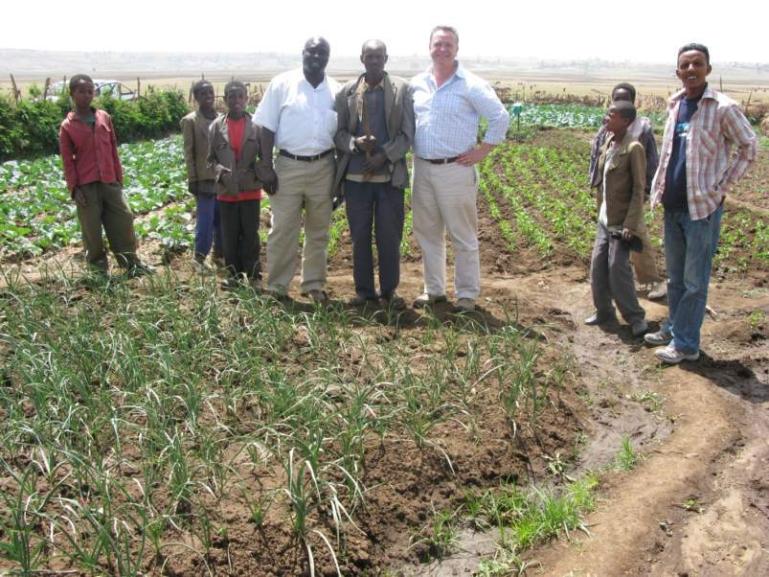 Summary A fact finding mission to Ethiopia was undertaken by a representative of AVRDC-The World Vegetable Center and a Consultant of ACIAR from May 29-June 1, 2012 as part of a larger ACIAR sponsored scoping study entitled “A preliminary study to improve income and nutrition in Eastern and Southern Africa by enhancing vegetable based farming and food systems”. The aim of the mission was to get familiar with the stakeholders of the vegetable value chain in the region, identify the most important constrains that can be addressed/improved that contribute to food and nutritional security and economic growth by improving the income generation potential and welfare of vegetable value chain actors and to identify potential local partners to address the issues identified through action research.The mission findings are synthesized into a brief summary which describe the outcome of the discussions with the key identified institutions operating in the vegetable sector, the major activities of various value chain actors as per interviews conducted to explore their contribution towards the supply chain and identify key constraints to the growth of the industry in Ethiopia. The mission found that overall, consumption of vegetables is growing, as awareness of their health benefits increases and the cost of meat, which traditionally forms a major component of the Ethiopian diet rises.  However, in responding to this opportunity, vegetable value chains face four challenges:Accessing inputs, especially quality seeds, agro-chemicals (pesticides and inorganic fertilizers) and water for dry-season production, and advice from extension officers who are largely specialists in cereal production;The dominant role of brokers between farmers and wholesalers/retailers, allowing them to exploit farmers’ lack of access to marketing information (price, potential demand for both traditional and alternative vegetable types).Vegetables in EthiopiaVegetables in Ethiopia are mainly produced from the Rift valley region and sold mainly in Addis Ababa the capital or exported to countries such as Djibouti. Very little vegetables are transported and sold in other regional capitals. Smaller quantities are produced in Eastern Ethiopia and some isolated parts of northern Ethiopia. IDE has recently introduced vegetable production in some parts of the Ethiopian Highlands but these are on a small-scale mainly to promote increased household consumption due to the need for irrigation facilities as a pre-requisite for production in this agro-climatic zone. Similar to most other countries, two groups of vegetables could be distinguished in Ethiopia: Globally important vegetables. The major ones identified from both farms and the markets and discussions with stakeholders are: chilli, head cabbage, garlic (in the Highlands), onions, tomatoes, carrots, beetroot, lettuce, sweet pepper, cucumber, celery etc.Indigenous vegetables: The main indigenous vegetable identified was the local kale. Others such as African eggplant, African nightshade and amaranth are not grown in the country and may be difficult to promote as per existing import permit restrictions. Historically, leafy indigenous vegetables in Ethiopia are by perception a poor man’s food. This is however changing due to (i) increased awareness of the nutritional benefits of vegetables especially in urban areas, (ii) increased promotion of the health benefits of vegetables in controlling non-communicable diseases, and (iii) increased price of red meat which traditionally forms a major component of the Ethiopian diet. Additional details of vegetable value chains in Ethiopia are available from value chain studies conducted by IDE and were shared with the team by the IDE Country Director for Ethiopia.Defining the challenge for the proposed researchThere is a knowledge gap:Most smallholders do not appreciate the extent of the market opportunity in reliably providing good quality vegetables to the market. Individual retailers, including supermarkets, do not have the opportunity to source more directly from farms.  Supermarkets’ share of the market is expected to grow, but only slowly.  Neither government officials nor NGOs recognise this gap in the value chain, so they do not intervene to bridge it. IDE has been working to facilitate linkage of its target smallholder beneficiaries to various markets outlets but has not got the capacity to directly provide the infrastructure required at the national level to address bigger picture issues. The proposed research could involve: Increasing awareness on the nutritional importance of vegetables to increase demand (through IDE, to Government and other NGOs). Improving awareness through diverse communication channels on the extent of the existing income generating opportunities from vegetable production and marketing, and the necessary steps to exploit it, including in production, especially identity/availability of critical inputs; and in postharvest, especially handling to ensure quality product delivered to market.A more detailed value chain analysis to identify the drivers of vegetable demand, the extent of the opportunity (products and volume) and an assessment of the resources and capacity of Rift Valley smallholders to respond to it.  The Rift Valley is likely to be the most plausible initial source of vegetables, to be gradually supplemented by Highland smallholders.  Strengthening of market information systems as farmers and traders currently rely on brokers for market transactions. IDE has some plans to place personnel in markets to provide updated price information to its farmers but has not yet had funding for this initiative. This could this be worth looking at in the proposed project. Devising appropriate outcome measurements (nutritional improvement and poverty reduction) to evaluate the project results through improvement value chain management, as well as using the project as a demonstration to others.Identifying specific potential commercial partners (entrepreneurial farmers who are willing to move away from the spot market; receptive retailers etc)The research problems would be:How to improve vegetable seed/cultivar quality either by introduction of varieties released in other countries following adaptation trials or by improving existing in-country germplasm as may be applicable. Currently the majority of seeds are imported with smaller quantities being made available to farmers from the Melkassa Agricultural Research Center. The Center assists farmers to multiply seeds and ensure basic testing criteria such as germination percentage etc. but there is no official seed certification body in Ethiopia to give appropriate oversight.  Nonetheless majority of farmers are making income from sale of seeds such as chilli, indicating that opportunities exist for farmers to earn income from seed business.How to adapt and apply value chain analysis to smallholder horticulture in ESA, and identify the critical interventions to improving production, postharvest activities, value chain management and increasing consumption of nutritious vegetablesHow to communicate these findings effectively to those stakeholders who can affect long term change in this setting.The following partners were identified to be very active in the vegetable sector and also have active programs in the Rift valley region during a stakeholder discussion held at the offices of IDE on May 30, 2012:IDE.  It has the credibility and network in the area to guide the project to success, and already it is involved in facilitating the introduction of irrigation to smallholders for vegetable production.  They also have a member of staff who would be an ideal member of team on the ground, both contributing to its success and acting as a capacity building legacy of the project.Melkassa Agricultural Research Center  - the federal NARES institute that has the mandate to conduct vegetable research. A Horticultural Pathologist and Coordinator of the National Horticultural Research Program is available to collaborate on the project. Principal contact is Dr. Yesuf  Mohammed, Horticultural Pathologist and Coordinator, National Horticultural Research Program, Melkassa Agricultural Research Center (MARC) Email: mohanarc@yahoo.comDebrezeit Agricultural Research Center  the federal NARES institute that has a Vegetable Breeder who has once visited Arusha for a possible collaboration on a previous initiative is at post and willing to collaborate on this proposed project. Major needs for germplasm improvement include control of garlic rootrot and improved local kale varieties. Others include resistance to tomato bacterial wilt and early and late blight resistant tomatoes. Areas of collaboration can include (i) evaluation of AVRDC advanced lines of vegetable crops grown in Ethiopia for possible release in the country following multi-locational trials (ii) already released AVRDC vegetable varieties in other countries in Africa could be tested for adaptation in collaboration with the responsible NARES institutions and promoted after evaluation. Principal contact is Dr. Getachew Tabor, Vegetable Breeder, Delbrezeit Agricultural Research Center. Email: getachewtf@yahoo.comAgricultural Transformation Agency. Its goals are food security, poverty reduction, and human and economic development through three primary focus areas: value chains (though initially cereals and livestock chains, not vegetables), systems, and special initiatives.  Accordingly, it is aligned to the objectives of ACIAR project, and should be a key stakeholder in ensuring that the research achieves tangible outcomes. An appropriate contact person is yet to be identified as they were not invited to the meeting. Their named came up during the stakeholder discussions. Others: Amhara Regional Agricultural Research Institute and Sasakawa Africa Association. These partners were proposed to participate in the stakeholders meeting organized on May 30, 2012 but were not able to attend as their staff were not available at the time of the visit. It is suggested that follow up discussions be held with them to identify the roles they could play in the proposed research.Findings from visit and interactions with vegetable value chain actors:Production and FarmersTime constraints meant we were only able to visit the IDE irrigation project nearest Addis. We concluded that its smallholders were too small (vegetables grown substantially for home-consumption) and as yet too inexperience to be early adopters into a value chain project, plus the logistics would be difficult for so few farmers’ participation. However, we were told that smallholders in the Rift Valley had large plots, and were more geared to commercial production. Verifying this should be an early activity within a more thorough value chain analysis within the full project. Farmers generally grow vegetables as sole crops on different parcels of the same piece of land but rotate it with other vegetables or crops.Dependence on rain-fed production has limited supply of vegetables, but IDE has been facilitating farmers’ investment in irrigation pumps to allow for dry-season production. This has been funded for three year by the Bill and Melinda Gates Foundation.Farmers reported problems in supplies of inputs, especially seeds and chemicals, due to limited availability, quality (germinations rates and yield) and price.  For example, pesticides were easily available in the rainy season, driven by the substantial demand from cereal farmers, but unavailable in the dry season, when there was no demand from cereal farmers, and the vegetable sector was too small to attract supply.  Both chemical Seeds were of variable quality.Government extension service focused on field crops, and so poor knowledge of vegetables and dry-season production (usually advise excessive pesticide application).  Finance can be problematic, so IDE link farmers to micro-financing institutions.Market information is also a problem for farmers.  IDE would like to pilot a project with someone in the wholesale market texting the price back to farmer to inform their negotiation with brokers.We asked one farmer about his attitude to contract farming in return for an average price, and he would prefer to take the risk on the spot market (though this may have been due to high price of garlic last year, and this being only his second year in vegetable production).IDE argued that constraint is demand not farmers’ capacity to grow.Land - all land is state owned, but this is not a constraint on farmer’s willingness to invest because they have user-rights.Labour – family labour is mostly used.  One farmer reported that installing irrigation meant his children could work with him rather than be employed looking another villager’s cattle. There is only one significant vegetable processing plant in the Rift Valley, which is reluctant to buy from smallholders because they are opportunist and do not fulfil commitments to supply.The project could extend to including some sorting and packaging activity in the Rift Valley by a group of farmers, because:-          This would be a value adding activity, which would assist in improving rural incomes;-          It should reduce wastage from damage in transport, and ensure sorting/grading took place earlier in the supply chain, with second grade produce being sent to less demanding        outlets, or composted for use on farms (currently, Bambis sorts and packs in-store)-          It could be an activity undertaken by women, and hence contribute to investigate the gender issues included in the project brief.Wholesale marketsThough we met a couple of entrepreneurial stall holders, currently the market is too tightly controlled to offer potential.  However, the government is forcing a break-up of the main market to create a number of de-centralised markets throughout Addis.  This is design to break the control of wholesalers and the standardised offering of retailers at the market, though there are many sellers at the market, the prices, quality and variety of produce are practically the same.  Accordingly, opportunities should emerge post-de-centralisation to expand the learnings from this research.  SupermarketsCurrently, only found in Addis Ababa, and not significant in terms of production volumes. However, expected to grow as population expands, though sourcing fresh produce beyond Addis may be a problem because traders currently focus on Addis, which is a convenient overnight delivery from the Rift Valley.We visited Fantu (chain of 3 stores) and Bambis (1 store only) both serve high end consumers.  The Fantu store visited was in the diplomatic quarter, and attracts higher income customers.  However, the vegetables were considerably inferior to those seen in the central vegetable market, yet sold for approx 75% more.  Fantu stores are 90% supplied by Elfora (an integrated producer/processor/ distributor), the rest coming from the wholesale market.  Though the manager reported that neither she nor her shoppers were concerned about the quality or variety of produce, the latter seems unlikely, and could be a topic for consumer research.   Fantu had to close a store in another upmarket area recently, so may be receptive to assistance.Bambis is a long established, high-end retailer.  Its vegetables were better quality and more varied, and traded at approx 300% of the central market price.  The owner complained passionately at suppliers’ unreliability (availability and quality) and the lack of choice of suppliers, and equally about the potential for Ethiopian farmers to meet her requirements.  She appears to be potentially a very willing commercial partner.  Promisingly, Bambis offers some more unusual products, including herbs, which may offer farmers new opportunities (currently the basil is grown in the owner’s garden because she cannot source it elsewhere).  Notably, the owner was bothFussy – she employs staff to sort and re-pack in-store, and charging suppliers for all produce which was not accepted.Charitable.  Because of the unreliable large suppliers she was forced to use, she had four people she called upon in rotation to supplement supplies, with orders issued in the evening for fulfilment the next day.  She provided the cash upfront for these men to buy the produce, and used for instead of one “because they all have families”.  Therefore, she should be a willing participate in a project to assist smallholders.Further investigation may reveal additional further partners, such as high end hotels, and more diversity of under-supplied products. In addition exploratory research activity involving integrating smallholders into the value chain can be explored: can vegetable smallholders be integrated into value chains serving small supermarkets (a sector which is growing in many ESA countries)?  Through making a concerted effort with a supply chain into BAMBIS and/or FANTU supermarkets, the project will investigate the willingness and capacity of smallholders to commit to reliable, high quality servicing of specific retailers (and possibly hotels too).  Even if the experiment fails, it would provide insights into the barriers which exist, and hence whether future focus should be on improving smallholders’ returns from supplying traditional markets, rather than upgrading to supermarkets.Other potential customersHotels, universities and hospitals all considered opportunities for the reliable supply of quality vegetables.ConsumersNot much is known about vegetable consumption.  However, vegetables are seen as poor man’s food, and so meat is preferred for status reasons, and vegetables’ nutritional value is not widely understood.  However, trend is changing because:Awareness of nutritional value is increasing. Especially in urban areasDoctors are advising people to increase vegetable consumptionPrice of meat has risen recently (as grazing area is reduced, production decreases, while population increases), and so vegetables are seen as a more affordable alternative.Summary of IDE report ‘Ethiopia Value Chain Analysis of Selected Fruits and vegetables in Arba Minch and Chencha woredas’Supply chain structureIn addition to home consumption, vegetables have four routes to market:City markets, primarily Addis Ababa, but also Dire Dawa and Harer;Town markets within the region;Small local village markets Direct, farm-gate sales to immediate communityWhile about 75% of growers sell at the farm gate, the majority of volume goes to regional town markets via local traders.Village assemblers/agent of regional traders are buyers for 96% of tomato growers in Arbaminch Zuria, while village retailers are major buyers for 40% of Chencha cabbage growers.  The Gamo-Gofa fruits and Vegetables Marketing Cooperatives Union is rarely used by fruit growers and not at all by vegetable growers.  Smallholders’ reluctance due to:History of unreliable transport because cooperative does not own its own trucks (and is vulnerable to traders persuading truck rental companies not to rent to the union)Lower price than private traders (though this is offset by weight cheating prevalent amongst traders, farmers are often unaware of this)No credit arrangementsCurrent arrangements disadvantage farmers because small number of wholesalers for city markets, who prevent competition by informally agreeing with regional traders not to deal with any new traders or wholesalers to prevent new entrants.  Limited numbers of regional traders eliminate smallholders’ choice over customers, and the traders jointly determine farm gate prices.Production ConstraintsWater: inability to access surface or ground water or to harvest rainwater; lack of awareness over water lifting technology; lack of water/time efficient irrigation through drip irrigation or sprinklers Seeds/seedlings: inability to prepare own seeds/seedlings yet limited number of private suppliers; seeds often sold in packs which are too large and too expensive; irregular qualityPest/disease: minimal use of pesticidesSoil infertility: erosion and degradation; minimal use of fertilisersLack of credit facilities: even where available, payment terms often begin within two weeks, which does not suit agricultural cycle.Market constraintsLow prices because of lack of integration into better markets, due to: low production levels; entry barriers; lack of financial capacity and market knowledge, including price informationlack of marketing cooperativesprice-takers because usually only one buyermarket glut at harvest time, yet lack of storage and processing facilitiesWastage due to lack of access to all weather roads; limited village demand and high transport costs to other local markets.Recommendations Improve:Water managementAccess to improved seeds/seedlingsPest disease and disease preventionAccess to input credit facilitiesExtension supportSmallholders’ participation in better marketsAccess to market price informationDiversification of productionPost-harvest crop management facilitiesConsumer demandAnnex 7 – Scoping study report – Mozambique SC/2012/001 A preliminary study to improve income and nutrition in eastern and southern Africa by enhancing vegetable-based farming and food systems Chris Ojiewo, AVRDC-The World Vegetable Center, Arusha, TanzaniaSuzie Newman, NSW Department of Primary Industries, Australia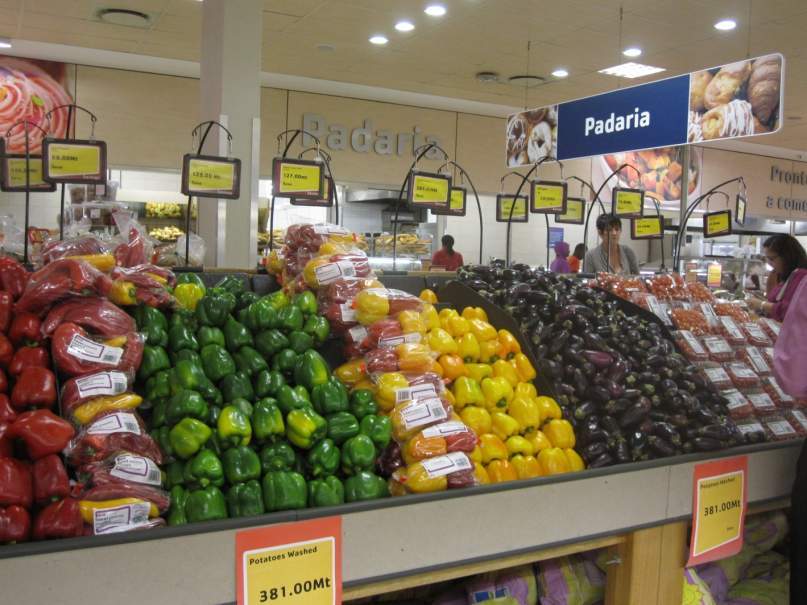 1.	SummaryA scoping study was undertaken in Mozambique from the 8th-10th June 2012 as part of FSC/2012/001 A preliminary study to improve income and nutrition in eastern and southern Africa by enhancing vegetable-based farming and food systems. The scoping team met with representatives from CIP, IIAM and Mozseeds who provided an overview on the vegetable industry in Mozambique. They then spent 2 days in the field visiting commercial and peri-urban farms, wholesale markets, retail markets and a supermarket. This brief report details those meetings and visits.Key challenges facing the vegetable industry in Mozambique:Competition from South African produceAccess to good quality and reasonably priced inputsClimatic challenges (high temperatures, humid conditions, low rainfall) and developing efficient production systems to cope with thesePoor road infrastructure in the Northern and Central regions – making it difficult for farmers to access marketsHigh postharvest lossesFood safetyResearch opportunities:Value chain and market analysis Developing production packages – varieties (drought and heat resistant), agronomy, pest and disease management, irrigation etc.Postharvest management and value addition – identify opportunities to reduce postharvest losses and improve quality out-turnFood safetyEvaluate potential for off-season productionDetermine opportunities for semi-commercialising indigenous vegetables2.	ObjectivesTo gain an understanding vegetable value chains in MozambiqueTo define the challenge for the proposed researchTo Identify project partners and resources3.	Vegetable production in MozambiqueIn 2011/12, the Ministry of Agriculture anticipated that of the 5.5 million hectares currently producing food crops, 156 000 ha (or 3%) were growing vegetables. Likewise of the 16.3 million tonnes of food crops produced, 1.3 million tonnes (or 8%) were vegetables. The major vegetable crops included in the production estimates were potato, tomato and onion. Full details are provided in Appendix 2.Of the globally important vegetable crops – potato, onion, tomato, cabbage and lettuce seem to be the major crops produced. For indigenous vegetables – amaranth and cowpeas are produced – but further work needs to be done to determine the marketing opportunities for other indigenous vegetables.4.	Meeting with local research partnersA meeting with Elias Munda (CIP), Isabel Cachomba (IIAM), Boaventura Nuvunga (IIAM) and John Makoni (Mozseeds) provided the scoping team with an overview of vegetable production and marketing in Mozambique, background on R&D in Mozambique and insight into what are some of the challenges facing input suppliers, farmers, wholesalers, retailers and consumers. The notes following summarise these discussions.a. 	How agricultural research works in MozambiqueThe ACIAR SIMLESA project is a typical example of public and private partnerships where an  Innovation Platform has been formed comprising all players along the maize and legume  value chainsAgricultural research also seems to revolve around the utilisation of farmers committees and farmers groups encouraging participatory approaches and thereby promoting more rapid adoption of research output/outcomesThe participatory approach also encourage involvement of seed companies and agro-dealers There is a strong presence of international agricultural research institutions such as IRRI, CIP, ILRI, ICRISAT, IITA, IWMI, IFPRI, AGRA, and IFDC, all housed by the National Agricultural Research Institute of Mozambique. PIAT=Platform for innovation, agriculture and technology transfer coordinates the work of CGIAR centres and strengthens the capacity of national institutes.PIAT includes biotechnology, soil, tissue culture, nutrition (CIP) laboratories. CIP’s nutrition laboratory is primarily use for determining the quality of sweet potato (iron, zn, beta carotene, calcium and proteins through NIRS). Lisa Penincela has a Masters in postharvest. Isabel Monjale is a specialist in agroprocessing.Calvon Ecole (+258 821810562) is the main person with lots of information on vegetable production.Postharvest work done by CIP is geared towards value addition and diversification of use of root crops.CIP major work is on variety screening for drought tolerance.Other institutions that collaborate and support the national research system include Michigan State University, local universities and the private sectorb.	Production system of major vegetable cropsAgricultural production is different between the southern and central/ northern regionsi) 	Southern areas:The southern regions are characterized by relatively lower rainfall totals. It is mainly a livestock production area.Most of the vegetable production is done under irrigation. It is bordering S. Africa and relies on vegetable imports from S. Africa to meet the deficit in demand. About 99% onion and 55% tomato is imported from S. Africa at certain times of year. High temperatures are a major hindrance to vegetable production in these lowland areas. It is very difficult to grow vegetables in the warmer summer seasons. Vegetable production this region is mainly done during cool season but there is no postharvest storage. Therefore there are highs (glut) and lows (deficit) during cool and warm areas respectively, causing large price fluctuations.The major vegetables grown in this region include kales, collards, English potato, lettuce, cabbage, tomato, capsicums. Production of vegetables is mainly for the markets given the prime prices they fetch.ii) 	Central and Northern regionsThese are the major production areas but are challenged with relatively poorer road infrastructure limiting transportation to the potential prime markets in Maputo and other Southern cities.It is easier to import vegetables from South Africa into the Southern region than to transport from the central and Northern region. People in the Southern region who would be a strong market pool for the produce from the south prefer the imports as they say quality of imported produce is better.Due to lack of local sources of inputs, cost of local vegetable production is higher than in the neighbouring S. Africa. Nearly 100% of seeds, pesticides and fertilizers are imported. There limited, if any, local seed production of vegetables. As such, prices of inputs are very high for the farmers.Tete and Sambezi provinces produce mainly for export to Malawi and Zambia as they are close to these countries logistically than to the capital Maputo. Production in Manica province is mainly for export to Europe (baby corn, etc). Focus is now changing to local markets. Tomato prices go up because of high temp and high humidity in summer that lead to high incidence blights. c. 	Challenges of seed qualityHot and humid conditions make seed storage difficult without huge investments by seed companies for proper storage.Locally produced seeds are expected to be more expensive due to high cost of production. There are no tariff barriers on seed imports. As such seed companies find it easier to import, repackage and sell their seeds and it is cheaper to import than to produce seeds locally.There is also limited human capacity for local vegetable variety development and quality seed production. Even companies that produce their own seed prefer to contract production in Zimbabwe, package in S. Africa and ship to Mozambique and that is still cheaper than local seed production.d. 	Peri-urban vegetable productionRelative to field crops, adoption of vegetables is much faster and there is very active urban and peri-urban vegetable production in Maputo and its environs. The most active production is in the low lying areas where production is mainly by irrigation and more especially done in the cooler months. Vegetable production during hot humid summer is a major challenge mainly because of prevalence of diseases and pests, but there are a few farmers who produce with a lot of investment in pesticides and fungicides and with the overall effect of having very high chemical residues in the final produce.Farmers spray a lot to control late blight in tomatoes. When the weather does not favour late blight, spraying is done every two weeks irrespective of disease incidence. When the weather is more humid, the frequency increases to weekly and may go up to twice or thrice a week.The spraying is done without protective gear. Some pesticides are not up to standards. Mainly entering through S. Africa but coming from China mainly. Some banned chemicals still available in the shelves. Chemical labeling is, however, truthful and proper.Pesticide residues are a major problem but there is no testing going on at the moment for produce intended for local market. Global GAP and EURO GAP are being applied by export companies.The most common vegetables produced in the peri-urban areas of Maputo belong to the Brassica family including heading cabbage, headless cabbage and lettuce. The other vegetables are onions, tomatoes, sweet peppers, potatoes, garlic and eggplant.Vegetable consumption levels in the urban areas are quite high, but mostly exotic vegetables are consumed. Apart from watercress and sweet potato leaves, there are hardly any leafy indigenous vegetables in the local markets. The fruit type indigenous vegetables are represented by okra. Cacana (Mormodica balsamina) consumption is high in the southern region mainly for its medicinal value. There is not much knowledge of the same in the Northern and central region. People like its bitter taste and associate it with medicinal value.Production of indigenous vegetables is reportedly done more in the rural areas, but poor infrastructure limit transportation and marketing in towns. Consequently, the demand for exotic vegetables is higher in the urban centres due to greater familiarity. There are no indigenous vegetables in the supermarkets and hotels. e. 	Sources of seedsMozseeds deals with a whole range of seeds: Cabbage, tomato, kale, Chinese cabbage, onions, pumpkin, lettuce, melon, eggplant, water melon, okra, rape (Ethiopian mustard), amaranths, bitter melon (Mormodica charantia), vegetable cowpea, pumpkin .The company has cold storage rooms to keep seeds when the demand is low and avail the seeds in good quality when needed. However, the company either imports 100% of its seeds or produces the seeds outside the country.Only Dengo Seed Company has been trying to produce seeds locally, but generally there is no local seed production. There are possibilities for trying local seed production on small-scale basis, but there are fears of diseases occasioned by poor weather.f. 	Postharvest handlingThere is no facility for fresh storage in Maputo. Postharvest handling has a lot of influence on production. Vegetables are perishable and must be sold on the same day they are taken to the market or sooner.  Farmers, therefore reason that it is better to produce cereals or beans that can be dried and stored to catch better prices during off-season.g.    Technology transfer Is mainly through national extension systems. Famer Field Schools are mainly used to demonstrate agronomic practicesExtension systems are based in the communities/administrative postsNational extension officers total between 800-100 in a country with a population of 23M.The extension workers are trained in a wide diversity of subjects and crops. Extension workers lack means to reach the farmers.Farmers’ associations are actively working on vegetables in the peri-urban areas and additional technologies that can improve their productivity and profitability will be advantaged. Some NGOs, and seed companies are involved in extension work, but with the focus of improving their own product quality.The high consumption of vegetables is mainly associated with the Portuguese culture where each meal must have a vegetable side dish. It is not because people know the benefits of vegetables. Also in the rural areas, meats are only consumed during special occasions of celebrations. The rest of the time vegetable consumption is more common.h.   Current researchNational Agricultural Research Institute is currently working on projects geared towards improving food and nutritional security with 3 components covering a wide diversity of cropsIntroduction and testing of new varieties (production systems, irrigation etc.)postharvest handlingsocioeconomicsThere are also projects on home gardens, indigenous vegetable production techniques, postharvest handling and variety evaluation for nutritional value and finally a project on school feeding with diet diversification with vegetables. There is an ongoing weekly monitoring of prices of vegetables by the national research institute to maintain market informationi.   Points of impact for research interventionTo agro-input Dealersfeasibility study on the viability of local seed production; the technical, logistical, environmental and policy obstacles that must be overcomeDetermination or estimation of vegetable seed demand; currently there is no data and seed companies have no idea/prediction of how much seed will be demanded the following year.Breeding of vegetables for production during the hot humid conditions. A countrywide or a focused disease survey is necessary first to map out the major diseases and the causative agents before deciding the particular varieties to introduce for the southern, central and northern regions and targeting different seasons.demand creation strategies for indigenous vegetables backed with credible scientific and research data on their nutritional and medicinal value as well as relative production costs and market prices to enhance and speed up commercialization from home gardens with surplus for markets to actual market gardening2) To vegetable producers (farmers)improved access inputs, especially high quality seed of well adapted varietiesimproved knowledge of proper input application such as optimum seed rates, fertilizer rates and proper application of pesticidessupport farmers organization to improve their group dynamics, operations and efficiencyTest new varieties for adaptability under local conditions e.g. adapting to temperatures and diseases.introduction of low input agriculture through good crop husbandry/less inputs high outputs/ high productivity (use of farmyard manure, use of biopesticides to control insect pests, crop rotation and other integrated crop production and protection techniques)breeding and introduction of heat and drought tolerant  and high yielding vegetable cultivarsIntroduction of alternative drought escape vegetable crops in a systems approach where vegetables are intercropped/sequential cropped with legumes and cereals to benefit from short rains or residual moistureexplore opportunities for off-season production through water harvesting and irrigation or use of boreholes3) To wholesalers/retailersinformation on various production areas of different crops so that they can identify the sources of suppliespossibilities of contract farming to ensure constant supply and stable prices in the marketspossibilities of value addition through grading/ packaging/sorting/ weighing/labellingSupermarkets not common source of vegetables for the masses. Many people go to the informal markets for vegetables. Most super markets are stocked with S. African produce and visited by middle to high class members of the population. Possibilities of persuading the supermarket chains to source vegetables locally are possible if quality and some value addition can be assured.incidentally, there are no big concerns about food safety in the local markets4) To consumersResearch that can reduce chemical residues in vegetables would come in handy, but also information on just how much of the chemical residues are found in the vegetables is critical and fundamental.data on the nutritional value of vegetables as well as nutrient enhancing recipes for local vegetables will improve consumption especially of indigenous vegetablesresearch that would result in more stable local supply and thereby stable market prices will be handy toopostharvest handling approaches that prolong shelf life and reduce food spoilage 5.    Findings from the field visit and interactions with vegetable value chain actorsi.   Production and farmersa.  Commercial farming systems – Boane District We visited a commercial farm in Boane District owned by Mr Barboza (insert contact details). The farm is 360 ha, with 50 ha of potatoes and 25 ha under other horticultural crops. The farm had substantial areas of potatoes, cabbage, onions, tomatoes, capsicum and garlic. The farm employs 140 workers including 1 agronomist. Much of the seed is supplied by Pannar Seed Company including some for large scale demonstration purposes. The farm is currently undertaking some tomato varietal comparisons of Rio Fuego (OP), Glamstock (Hybrid) and Qwanto (Hybrid). When asked about key quality attributes – yield, fruit size, disease resistance and shelf life (a good shelf life was considered 15-20 days) – were the key criteria. Varietal spread was also considered important with these varieties having a 15 day interval between varieties.Given his relationship with Pannar and other seed suppliers he is able to source good quality seed, getting a 95% germination rate. He also sells seedlings to other farmers – a profitable side business.Typical yields for some of the crops were: potato 32-33 tonnes/ha, sometimes as high as 42 tonnes/ha; onion 18-20 tonnes/ha and cabbage 80 tonnes/ha. Produce was being directly sold into Zimpeto wholesale market with buyers coming to the farm to collect the product (sometimes there can be a queue of vehicles at the farm, with some frequent buyers having a preferred status). Interestingly he used to have a contract with Shoprite (one of the major supermarkets) but given that they took 90 days to pay, he decided to return to the wholesale market. He sells at 10% below the wholesale market price. Given the scale of his production – if he is not happy with the price buyers are offering him at the farm-gate, then he can opt to truck his product directly to the wholesale market and potentially undercut the price. So he has quite a lot of power in the relationship with his buyers.Prices fluctuate with season and market demand – with a price premium paid for off-season production. For example capsicum typically sells for 5-6 MT/kg but at present is selling for 35 MT/kg. Last week he sold 1500 kg within an hour. Tomato can sell for 2 MT/kg – 20 MT/kg, garlic 150 MT/kg and cabbage 3-10 MT/kg. Off-season production (eg. tomatoes Nov-Jan) is more lucrative but difficult growing conditions result in more problems with pests resulting in excessive chemical use to minimise this risk (a prevention spray program was being employed rather than IPM or similar).Whilst this farm is not part of our target demographic, it does illustrate the commercial potential that smaller commercially orientated farmers can aspire to. b.   Peri-urban farms – Zona verde – MatolaWe visited several smallholders (farmers typically have around 0.3 ha in peri-urban Maputo) in Matola. These sites clearly demonstrated the potential for year-round peri-urban agriculture where there is access to water (in the case of the farmers we visited they had access to good quality bore water). These farmers were producing lettuce and cabbage from March-September and amaranth and cowpea during the summer months (October – February). Some of the farmers were working together in a semi-cooperative arrangement. This enabled them to spread some of the risk. One of the challenges these farmers faced was the high cost (500 MT/100g for leafy lettuce and 1080 MT/100g for headed lettuce) and low quality of seed. To address the cost issue, one of the groups who had means would purchase the seed, produce seedlings and then sell them onto other farmers. This enabled farmers to purchase as many as they required. Collectors from different retail markets come to the farm to purchase the produce. Price varied with market with the collectors from the more distant markets paying a higher price. A typical plot was 3m x 1m with farmers getting 500 MT/plot for headed curly lettuce, 450 MT/plot for curly leafy lettuce and 350 MT/plot for cabbage. They agreed to purchase a certain number of plots and cash is exchanged. The buyer then harvests the crop (and this may be done at several times) with the risk for the crop passing to the buyer. The farmers faced challenges of oversupply in July-August, when collectors did not come to the farm. They also found September-October difficult production times with limited financial resources to purchase chemicals they had problems with controlling diseases. Limited pesticide application was taking place in these crops. Driving around Maputo there seemed to be large areas of peri-urban vegetable production (similar to the farms visited above) and this area would certainly be an excellent focus for the project.ii. Wholesale marketMaputo has one central wholesale market – Mecado Zimpeto.  The market operates 7 days a week from 6am – 5pm, closing early on Sundays (12pm). At this time of year, much of the produce particularly potatoes, onions, carrots, cabbages and capsicum was being imported from South Africa. Whilst the market is located less than 100 km from the border with South Africa, much of the produce is being trucked from distant South African locations. Some product differentiation was evident, with imported potatoes being washed whilst the local product was unwashed. That said the re-use of packaging materials (10kg waxed paper bags) by local producers meant that there was also the potential for some confusion between the local and imported product. At one of the potato stands we visited both local and South African produce was being sold at 200MT/10 kg for grade 1, 180 MT/10 kg for grade 2 and 170 MT/10 kg for grade 3. Grading was primarily done on a size basis.  From July to December the market is primarily stocked with local product with limited supply from South Africa during this time. Stall owners we spoke to said that buyers preferred the local product due to its longer shelf life.Most of the buyers are retailers from the local wet markets, but there are also buyers from South Africa. One of the potato wholesalers indicated that he was selling 900 bags/day (10 kg bags). Trucks could park up in the market and sell their produce from the truck with most wholesalers having small stands in front of their trucks showing their wares. Trucks would remain in the market until they sold their load.Whilst a lot of produce is sold by the bag or crate – some smaller scale traders were also selling by the heap (eg. carrots). Heaps of product (eg carrots) sold for a set price (eg 10 MT/heap) but the quality of the produce varied with the heap enabling buyers to choose smaller heaps with large good quality carrots or larger heaps with smaller, poorer quality carrots.Tomatoes were being sold in reusable 20kg plastic crates – both local and imported product. The trader we spoke too indicated there was currently an over-supply in the market with tomatoes currently selling for 50 MT/crate. During off-season production, prices can get as high as 800 MT/crate (December- February). Tomato quality seemed quite poor with the fruit being quite soft and some soft rots evident.A range of packaging materials were evident in this market ranging from none or traditional extended bags for cabbages through to plastic reusable crates for tomatoes and waxed paper bags for potatoes. It would seem that South African produce is generally well packaged (apart from cabbage) whereas the local product is either packed in reused bags or using large canvas sacks or bags. In some areas of the market shade was provided either through the use of tarpaulins or by the sides of the trucks but most of the produce was in full sun.From the array of produce on offer it would seem that potatoes, onions, cabbages and tomatoes are the major crops (at this time of year) with most of these products being of South African origin. Competition from South African produce is a major issue for Mozambique vegetable farmers but also indicates that there is an opportunity for local producers to meet this demand.iii. Retailersa. Wet marketsWe visited Mercado Centrado right in the heart of Maputo. Once again a diversity of fresh produce was on offer with much of it sourced from South Africa. Within the market there appeared to be a mix of retailers and farmer-direct retailers (where a particular farm business had a stand in the market). It was difficult to get much information in this market due to stallholders being busy or in some cases stall holders seemed to be workers rather than business owners with limited knowledge about the business. It is likely that some information would be available from the Ministry of Trade and Industry and the Ministry of Agriculture who through their Agricultural Market Information System collect regular price information on certain crops. However to understand this value chain fully it will be necessary to undertake interviews with business owners in this and other local markets.b. SupermarketsWe visited Pick and Pay, one of the major supermarkets in Maputo. Once again much of the vegetables for sale were of South African origin with very little in the way of local product. Imported product included an array of high quality ready to eat salad packs – indicating the maintenance of a cold chain from farm to market. Within Pick and Pay much of the fresh produce was sold by Envest – a fresh produce company that rented space from Pick and Pay to sell their product. They were also producing (locally) some value-added product including julian carrots, mixed vegetable mixes (eg broccoli and cauliflower), and wrapped products (lettuce and broccoli). However the vegetables in these packs were predominantly imported.6.   Appendicesa. Meeting participants (8th June 2012) and contact detailsb. Ministry of Agriculture Production Plan for 2011/2012 agricultural  seasonInstitutional capacity of the Mozambique Institute of Agricultural Research (IIAM) for horticulture ResearchNumber of  IIAM Researchers  that work (or available to work) in horticulture research:CZS- South Regional Centre (with headquarters in Chókwè)CZC- Central Regional Centre (Sussundenga)CZ Ne- Northeast Regional Centre (Nampula)CZNw- Northwest Regional Centre (Lichinga)Existing IIAM and other MINAG Laboratories that can be used to support horticulture research:*The Faculty of Agronomy and Forestry Engineering of the Eduardo Mondlane University also have Laboratory facilities;** The Faculty of Veterinary of the Eduardo Mondlane University has a Molecular Biology Laboratory, which can be used.Small projectA preliminary study to improve income and nutrition in Eastern and Southern Africa by enhancing vegetable based farming and food systemsproject  numberFSC/2012/001prepared byDr. Abdou TenkouanoDirector, Regional Center for AfricaAVRDC – The World Vegetable CenterWith input from and on behalf of Victor Afari-Sefa, Benjamin Dent, Suzie Newman, Christopher Ojiewo, and Gordon Rogers Research program managerDr. Les Baxter, HorticultureNameAgency and positionDiscipline and role in projectAbdou TenkouanoAVRDC, Regional Director for AfricaPlant breeding; project leaderChristopher OjiewoAVRDC, Vegetable Breeder Vegetable breeding and production system; project staffVictor Afari-SefaAVRDC, Agricultural EconomistAgricultural economics and policies; project staffGordon RogersApplied Horticultural Research, CEOVegetable agronomist; consultant for vegetable production agronomy and marketingSuzie NewmanNew South Wales Department of Plant Industries, Research HorticulturalistPostharvest specialist; consultant for postharvest management and women’s work on indigenous vegetablesBenjamin DentUniversity of QueenslandValue chain specialist; consultant for vegetable value chainsEthiopiaMalawiMozambiqueTanzaniaProject Leader [ACIAR-appointed]AVRDCCountry Team CoordinatorDr Selamawit(EIAR/MARC)Dr. Thompson Chilanga(Bvumbe Station)To be identified (IIAM)Silivesta Samali (HORTI – Tengeru)EthiopiaMalawiMozambiqueTanzaniaValue Chain [Victor Afari-Sefa & Benjamin Dent]Outreach:IDE, SNVResearch:EIAR/MARCEIAR/RARIDARSBUNDA College of AgricultureSTAMAFRICAREIIAMWorld VisionMOZSEEDCIP [OFSP]UNAC [Farmer association]Outreach:TASTATOSCITAHACOUNSENUTHTFNCT-MARCResearch:HORTISUAARI-UyoleQuality and Safety [Mohamed Yesuf & Gordon Rogers]Outreach:IDE, SNVResearch:EIAR/MARCEIAR/RARIDARSBUNDA College of AgricultureSTAMAFRICAREIIAMWorld VisionMOZSEEDCIP [OFSP]UNAC [Farmer association]Outreach:TASTATOSCITAHACOUNSENUTHTFNCT-MARCResearch:HORTISUAARI-UyoleVariety and Seeds [Chris Ojiewo & Paul Kusolwa]Outreach:IDE, SNVResearch:EIAR/MARCEIAR/RARIDARSBUNDA College of AgricultureSTAMAFRICAREIIAMWorld VisionMOZSEEDCIP [OFSP]UNAC [Farmer association]Outreach:TASTATOSCITAHACOUNSENUTHTFNCT-MARCResearch:HORTISUAARI-UyolePostharvest and Nutrition [Joyce Kinabo & Suzie Newman]Outreach:IDE, SNVResearch:EIAR/MARCEIAR/RARIDARSBUNDA College of AgricultureSTAMAFRICAREIIAMWorld VisionMOZSEEDCIP [OFSP]UNAC [Farmer association]Outreach:TASTATOSCITAHACOUNSENUTHTFNCT-MARCResearch:HORTISUAARI-UyoleCapacity BuildingAVRDC/UC Davis Postharvest Training and Services Center (PTSC)Darsh IndustriesEthiopiaMalawiMozambiqueTanzaniaGlobally Important (Red=non leafy)TomatoBroccoli Pepper – HotTomato Onion CabbageTomato Onion CabbageTomato OnionPepper - Sweet CabbageIndigenous and Niche (Red=non leafy)AmaranthJute mallowAmaranthAfrican eggplantAmaranth (?)Cowpea (?)AmaranthAfrican eggplantAfrican NightshadeParticipantPositionOrganisationEmailTelephoneElias MundaAgronomistCIPeliasmunda@yahoo.com+258 826650495Isabel CachombaSocio-economistIIAMicachomba@yahoo.com+258 823583195/+258 849321030Boaventura NuvungaBiologist/Plant PathologistIIAMbnuvunga@gmail.com+258 8823235240John MakoniGeneral ManagerMozseedsjohnmalkoni@mozfoods.com+258 823511958We also met with Dr Maria Isabel Andrade on the evening of the 10th June 2012We also met with Dr Maria Isabel Andrade on the evening of the 10th June 2012We also met with Dr Maria Isabel Andrade on the evening of the 10th June 2012We also met with Dr Maria Isabel Andrade on the evening of the 10th June 2012We also met with Dr Maria Isabel Andrade on the evening of the 10th June 2012Dr Maria Isabel AndradeSweet potato specialistCIPAgricultural seasons Production for Agricultural season 2010/11Production for Agricultural season 2010/11Production Plan for agricultural season 2011/12 Production Plan for agricultural season 2011/12 Production Plan for agricultural season 2011/12 Production Plan for agricultural season 2011/12 Food cropsArea(ha)Production (ton)Area(ha)Expected yield (ton/ha)Production (ton)Growth rate (%)Maize1,812,7172,178,8421,946,0001.22,335,2007.2Sorghum670,096409,745691,9560.6415,1741.3Millet 113,64251,602113,6500.552,7392.2Rice238,778271,402256,9981.2308,91213.8Wheat15,62220,35017,6271.317,65312.6Cereals (sub-total)2,850,8552,931,9413,026,2313,129,6786.9Beans (Phaseollus vulgaris and cowpeas)543,324273,034585,3580.5292,6797.2Groundnuts372,964165,373349,8640.5174,9325.8Legumes (sub-total)916,288438,407935,222467,6116.7Soybean17,72719,50019,0571.120,9637.5Sunflower28,67418,63825,1590.820,1277.1Oilseed crops (sub-total)46,40138,13844,21641,0907.6Cassava1,293,56810,093,6191,291,9238.811,368,92212.6Potato15,344189,94415,90012.8203,5207.1Tomato13,921195,00015,73414.0220,27613.0Onions8,00080,0008,50510.085,0506.3Other vegetables107,642700,000115,4566.5750,4647.2Total3,822,97414,667,0495,453,18716,266,6118.4Discipline/Working area IIAM-Headquarters CZSCZCCZ NortheastCZ NorthwestTotalBreeding220004Entomology200013Plant Pathology 210014Virology110002Post-harvest 200002Agronomy5211110Water and nutrient management 221117LaboratoryInstitutionLocationCurrent situationEntomology*Ministry of Agriculture - Plant Protection ServicesMaputoThere is a big Insect collection. Requires rehabilitation and acquisition of standard equipment for an Entomology Laboratory. Plant Pathology*Ministry of Agriculture - Plant Protection ServicesMaputoThe building is located at the Plant Quarantine Station and is currently under rehabilitation including the glasshouses. Most laboratory equipments are obsolete and require major repair or replacement. Biotechnology**IIAM headquartersMaputoThe laboratory is equipped with tissue culture facilities and DNA extraction and diagnosis of virus disease. More support is needed for acquisition of laboratory materials and chemicals. Soil FertilityIIAM headquarters and Northwest Zonal CentreMaputo & NampulaThis Laboratory is equipped for soil fertility analysis, leaf analysis and water quality analysis. 